Приложение № 1 к приказу от 25.02.2021 № 01-02/10ПОРЯДОКотбора поставщиков товарно-материальных ценностей (исполнителей работ, услуг) Тульским региональным фондом «Центр поддержки предпринимательства»1. Общие положенияНастоящий Порядок разработан в соответствии с Гражданским Кодексом Российской Федерации, иными нормативными правовыми актами Российской Федерации, Уставом Тульского регионального фонда «Центр поддержки предпринимательства», и определяет порядок отбора поставщиков товарно-материальных ценностей (исполнителей работ, услуг) для нужд Тульского регионального фонда «Центр поддержки предпринимательства».Целями настоящего Положения являются создание условий для своевременного и полного удовлетворения потребностей Тульского регионального фонда «Центр поддержки предпринимательства» в товарах, работах, услугах с необходимыми показателями цены, качества и надежности, целевое и экономически эффективное использование денежных средств, расширение возможностей участия юридических и физических лиц, зарегистрированных в качестве предпринимателей, а также физических лиц, зарегистрированных в качестве плательщиков налога на профессиональный доход, в поставках товаров (работ, услуг), развитие добросовестной конкуренции, обеспечение гласности и прозрачности процедуры приобретения товаров (работ, услуг).Процедура отбора поставщиков товарно-материальных ценностей (исполнителей работ, услуг) Тульским региональным фондом «Центр поддержки предпринимательства» в соответствии с настоящим Положением не является конкурсом, либо аукционом и ее проведение не регулируется статьями 447 – 449, 1057 – 1061 Гражданского кодекса Российской Федерации.В настоящем Положении используются следующие сокращения и определения:Фонд, Заказчик – Тульский региональный фонд «Центр поддержки предпринимательства»;СМСП – субъекты малого и среднего предпринимательства, зарегистрированные на территории Тульской области, соответствующие требованиям статьи 4, п. 3 статьи 14 Федерального закона от 24.07.2007 № 209-ФЗ «О развитии малого и среднего предпринимательства в Российской Федерации», включенные в Единый реестр субъектов малого и среднего предпринимательства в соответствии со статьей 4.1 Федерального закона № 209-ФЗ;ТМЦ - товарно-материальные ценности;Участник процедуры отбора – юридическое лицо, независимо от организационно-правовой формы, формы собственности, либо физическое лицо, зарегистрированное в качестве индивидуального предпринимателя, а также физическое лицо, не являющееся индивидуальным предпринимателем, применяющее специальный налоговый режим «Налог на профессиональный доход», направившее коммерческое предложение на поставку ТМЦ (выполнение работ, оказание услуг);Коммерческое предложение – коммерческое предложение на поставку ТМЦ (выполнение работ, оказание услуг) Участника процедуры отбора, представленное в Фонд в установленном настоящим Положением порядке;Исполнитель – юридическое лицо, независимо от организационно-правовой формы, формы собственности, физическое лицо, зарегистрированное в качестве индивидуального предпринимателя, а также физическое лицо, не являющееся индивидуальным предпринимателем и применяющее специальный налоговый режим «Налог на профессиональный доход», отобранное в качестве поставщика ТМЦ (исполнителя работ, услуг) для Фонда;Единственный исполнитель – поставщик ТМЦ (исполнитель работ, услуг), который в силу сложившейся деловой практики является единственным прямым поставщиком ТМЦ (исполнителем работ, услуг), что подтверждается информационной справкой, предоставленной Исполнителем;Комиссия – комиссия по отбору поставщиков товарно-материальных ценностей (исполнителей работ, услуг) Тульского регионального фонда «Центр поддержки предпринимательства»;Приобретение ТМЦ – заключение возмездных гражданско-правовых договоров с юридическими и физическими лицами, зарегистрированными в качестве индивидуальных предпринимателями, а также физическими лицами, не являющимися индивидуальным предпринимателями, применяющими специальный налоговый режим «Налог на профессиональный доход», в которых Фонд выступает в качестве плательщика денежных средств за поставку ТМЦ (выполнение работ, оказание услуг);Техническое задание (ТЗ) – документ, формируемый при необходимости в приобретении конкретного вида ТМЦ (работ, услуг);Целевое финансирование – имущественные взносы учредителя Фонда;Договор – гражданско-правовой договор приобретения (поставки) ТМЦ (выполнения работ, оказания услуг), заключаемый Фондом с Исполнителем (Исполнителями) в соответствии с настоящим Порядком;Официальный сайт Фонда – сайт в информационно-телекоммуникационной сети Интернет https://мойбизнестула.рф/;Электронная почта Фонда – zakupka@mb71.ru;Требования к участникам процедуры отбора поставщиков товарно-материальных ценностей (исполнителей работ, услуг)Участник процедуры отбора должен соответствовать следующим требованиям на дату, следующую за датой завершения приема Коммерческих предложений:1) зарегистрирован в качестве юридического лица или индивидуального предпринимателя/зарегистрирован в качестве плательщика налога на профессиональный доход;2) не проводится ликвидация юридического лица и отсутствует вступившее в законную силу решение арбитражного суда о признании юридического лица или индивидуального предпринимателя несостоятельным (банкротом) и об открытии конкурсного производства;3) не находится в реестре недобросовестных поставщиков (подрядчиков, исполнителей) и реестра недобросовестных подрядных организаций, ведение которых предусмотрено Федеральным законом от 18.07.2011 № 223-ФЗ «О закупках товаров, работ, услуг отдельными видами юридических лиц» и Федеральным законом от 05.04.2013 № 44-ФЗ «О контрактной системе в сфере закупок товаров, работ, услуг для обеспечения государственных и муниципальных нужд»;4) деятельность не приостановлена в порядке, предусмотренном Кодексом Российской Федерации об административных правонарушениях;5) отсутствует (погашена) задолженность по исполнительному производству, возбужденному на основании решения суда о взыскании налогов и сборов, о непогашенной кредитной задолженности, о неисполненных договорах поставки, подряда/субподряда, либо ее размер не превышает пять процентов от стоимости указанных в ТЗ ТМЦ (работ, услуг);6) наличие опыта поставки идентичных планируемым к приобретению или при их отсутствии однородных ТМЦ (работ, услуг), подтверждающего возможность Исполнителя взять на себя обязанность по исполнению ТЗ;7) участник процедуры отбора должен обладать необходимыми лицензиями и/или сертификатами на продажу ТМЦ (выполнение работ, оказание услуг), подлежащих лицензированию и сертификации в соответствии с действующим законодательством Российской Федерации.Фонд вправе устанавливать дополнительные требования к Участникам процедуры отбора с учетом специфики конкретного вида ТМЦ (работ, услуг). Подготовка технического задания на поставку товарно-материальных ценностей (выполнение работ, оказание услуг) Для приобретения конкретного вида ТМЦ (работ, услуг) сотрудник Фонда, ответственный за реализацию соответствующего направления (статьи сметы Фонда), осуществляет подготовку проекта ТЗ, в соответствии с которым в целях определения начальной (максимальной) стоимости ТМЦ (работ, услуг) проводит сбор информации о рыночных ценах ТМЦ (работ, услуг), идентичных планируемым к приобретению, или при их отсутствии однородных ТМЦ (работ, услуг). Сбор информации осуществляется посредством использования общедоступной информации о рыночных ценах ТМЦ (работ, услуг) либо посредством получения у поставщиков (подрядчиков, исполнителей), осуществляющих поставки идентичных ТМЦ (выполнение работ, оказание услуг) или при их отсутствии однородных ТМЦ (работ, услуг). Указанная информация должна быть получена из не менее чем 3 (трех) любых вышеуказанных источников.В соответствии с полученной информацией сотрудник Фонда, ответственный за реализацию соответствующего направления (статьи сметы Фонда), осуществляет подготовку начальной (максимальной) стоимости ТМЦ (работ, услуг) по форме, согласно Приложению № 1 к настоящему Положению. Начальная (максимальная) стоимость ТМЦ (работ, услуг) определяется как средняя стоимость всех ТМЦ (работ, услуг), рассчитанная с учетом средней стоимости за каждую единицу ТМЦ (работ, услуг).На основании расчета начальной (максимальной) стоимости ТМЦ (работ, услуг) сотрудник Фонда, ответственный за реализацию соответствующего направления (статьи сметы Фонда), формирует ТЗ по форме, согласно Приложению № 2 к настоящему Положению, и осуществляет подготовку проекта Договора. При этом в случае, если начальная (максимальная) стоимость ТМЦ (работ, услуг), полученная по итогам расчета, превышает установленные лимиты, в ТЗ указывается начальная (максимальная) стоимость ТМЦ (работ, услуг), не превышающая установленные лимиты.Сформированное ТЗ с приложением расчета начальной (максимальной) стоимости ТМЦ (работ, услуг), информации о рыночных ценах (на бумажном носителе), на основании которой сформирована начальная (максимальная) стоимость ТМЦ (работ, услуг), а также проект Договора передаются на согласование руководителю соответствующего структурного подразделения Фонда, главному юрисконсульту Фонда, ведущему юрисконсульту Фонда, главному бухгалтеру Фонда. После согласования указанными должностными лицами Фонда ТЗ передается на подпись директору Фонда. ТЗ, утвержденное директором Фонда, регистрируется (присваивается исходящий номер) и размещается в виде скан-копии, а также в виде документа в формате «Word» с приложением проекта Договора в открытом доступе в информационно-телекоммуникационной сети «Интернет» на официальном сайте Фонда в день его регистрации с обязательным указанием даты размещения. Срок приема Коммерческих предложений составляет 5 (пять) рабочих дней с даты, следующей за датой размещения ТЗ в открытом доступе в информационно-телекоммуникационной сети «Интернет» на официальном сайте Фонда.Фонд вправе отменить процедуру отбора поставщиков ТМЦ (исполнителей работ, услуг) не позднее последнего дня окончания срока подачи Коммерческих предложений. Извещение об отмене процедуры отбора поставщиков ТМЦ (исполнителей работ, услуг) размещается на официальном сайте Фонда в день принятия такого решения. Отбор поставщиков ТМЦ (исполнителей работ, услуг) считается отмененным с даты размещения извещения о его отмене на официальном сайте Фонда.При отмене отбора поставщиков ТМЦ (исполнителей работ, услуг) Фонд не несет ответственность перед Участниками процедуры отбора за возникшие в связи с этим убытки и упущенную выгоду. Фонд возвращает поданные на бумажном носителе Коммерческие предложения только на основании письменного запроса, полученного от Участника процедуры отбора. Коммерческие предложения Участников процедуры отбора, поданные в виде отсканированного документа, возврату не подлежат.Подача коммерческого предложения на поставку товарно-материальных ценностей (исполнителей работ, услуг)Юридическое лицо, независимо от организационно-правовой формы, формы собственности, либо физическое лицо, зарегистрированное в качестве индивидуального предпринимателя, а также физическое лицо, не являющееся индивидуальным предпринимателем, применяющее специальный налоговый режим «Налог на профессиональный доход», заинтересованное в участии в поставке ТМЦ (исполнении работ, оказании услуг), указанных в ТЗ, оформляет Коммерческое предложение в соответствии с Приложением к ТЗ, заверяет подписью руководителя (иного уполномоченного лица) и печатью (при наличии).Подчистки и исправления не допускаются, за исключением исправлений, заверенных лицами, подписавшими Коммерческое предложение.Коммерческое предложение может быть подано на бумажном носителе либо в виде отсканированного документа (электронного образа).1) К Коммерческому предложению, подаваемому на бумажном носителе, должны быть приложены следующие документы:- копия документа (приказ, доверенность и др.), подтверждающего полномочия лица на подписание Коммерческого предложения (в случае, если Коммерческое предложение подписано лицом, не имеющим право действовать без доверенности);- копия документа (приказ, доверенность и др.), подтверждающего полномочия лица на заверение копий документов (в случае, если копии заверены лицом, не имеющим право действовать без доверенности);- копии документов, подтверждающих наличие опыта поставки идентичных планируемым к приобретению или при их отсутствии однородных ТМЦ (работ, услуг), подтверждающего возможность Исполнителя взять на себя обязанность по исполнению ТЗ. В качестве подтверждения прикладываются копии не менее 3 (трех) исполненных договоров поставки идентичных планируемым к приобретению или при их отсутствии однородных ТМЦ (работ, услуг) и актов к ним (товарных накладных), соответствующих предмету ТЗ. В копиях указанных документов не допускается скрывать информацию о предмете договора, наименование контрагента, его ИНН/ОГРН, подписи и печати сторон;- иные документы, установленные ТЗ.При подаче Коммерческого предложения на бумажном носителе все копии приложенных к нему документов должны быть заверены надлежащим образом. Отметка о заверении копии должна включать: заверительную надпись, наименование должности лица, заверившего копию, его собственноручную подпись, расшифровку подписи (фамилию, инициалы), дату заверения копии, печать (при наличии). Если представляется копия многостраничного документа, то такая копия может быть прошита в единый сшив, на листах проставляется нумерация, на обороте сшив заверяется печатью (при наличии) и подписью руководителя (иного уполномоченного лица).Коммерческое предложение и все приложенные к нему документы должны быть прошиты в единый сшив, листы последовательно пронумерованы. На обороте сшив должен быть заверен печатью (при наличии) и подписью руководителя (иного уполномоченного лица).2) К Коммерческому предложению, подаваемому в виде отсканированного документа (электронного образа), должны быть приложены следующие документы:- отсканированный документ (приказ, доверенность и др.), подтверждающий полномочия лица на подписание Коммерческого предложения (в случае, если Коммерческое предложение подписано лицом, не имеющим право действовать без доверенности);- отсканированные документы, подтверждающие наличие опыта поставки идентичных планируемым к приобретению или при их отсутствии однородных ТМЦ (работ, услуг), подтверждающего возможность Исполнителя взять на себя обязанность по исполнению ТЗ. В качестве подтверждения прикладываются не менее 3 (трех) исполненных договоров поставки идентичных планируемым к приобретению или при их отсутствии однородных ТМЦ (работ, услуг) и акты к ним (товарные накладные), соответствующих предмету ТЗ. В копиях указанных документов не допускается скрывать информацию о предмете договора, наименование контрагента, его ИНН/ОГРН, подписи и печати сторон;- отсканированные иные документы, установленные ТЗ.При подаче Коммерческого предложения в виде отсканированного документа электронные образы бумажных документов создаются в форматах PDF, JPEG (JPG) и архивируются в файл с расширением RAR или ZIP. Электронные образы документов создаются только с оригиналов документов, сканирование производится в режиме полной цветопередачи. Файлы и данные, которые в них содержатся, должны быть доступны для работы и не защищены от копирования и печати.Ответственность за полноту и достоверность сведений, указанных в Коммерческом предложении, а также документах, приложенных к Коммерческому предложению, несет Участник процедуры отбора.Прием и регистрация Коммерческих предложений на бумажном носителе осуществляется по адресу: 300004, г. Тула, ул. Кирова, 135 к. 1, каб. 420. Время приема: с понедельника по четверг – с 9.00 до 18.00 часов, пятница – с 9.00 до 17.00 часов, кроме выходных и нерабочих праздничных дней.Прием и регистрация Коммерческих предложений в виде отсканированного документа осуществляется на электронную почту Фонда.Каждое Коммерческое предложение, поступившее на бумажном носителе, регистрируется сотрудником Фонда, ответственным за реализацию соответствующего направления (статьи сметы Фонда), осуществившим подготовку ТЗ, в журнале регистрации Коммерческих предложений в момент его поступления с присвоением номера, указанием даты и точного времени регистрации. Копия первого листа Коммерческого предложения с отметкой о принятии, включающей присвоенный Коммерческому предложению номер, дату и время регистрации, ФИО и подпись принявшего сотрудника, передается лицу, представившему Коммерческое предложение. Проверка комплектности документов Коммерческого предложения и их содержания в момент регистрации не осуществляется.Каждое Коммерческое предложение, поступившее в виде отсканированного документа (электронного образа), регистрируется сотрудником Фонда, ответственным за реализацию соответствующего направления (статьи сметы Фонда), осуществившим подготовку ТЗ, в журнале регистрации коммерческих предложений в срок, не превышающий 1 (один) рабочий день с даты поступления Коммерческого предложения на электронную почту Фонда. Фонд направляет уведомление с указанием присвоенного Коммерческому предложению номера, даты и времени регистрации, и ФИО принявшего сотрудника, на электронную почту, указанную в Коммерческом предложении.Один Участник процедуры отбора вправе подать не более 1 (одного) Коммерческого предложения в рамках одной процедуры отбора поставщиков ТМЦ (исполнителей работ, услуг), внесение изменений и дополнений в которое не допускается. В случае установления факта подачи одним Участником процедуры отбора 2 (двух) и более Коммерческих предложений в рамках проведения одной процедуры отбора поставщиков ТМЦ (исполнителей работ, услуг), второе и последующие Коммерческие предложения (в соответствии с датами их поступления) такого Участника процедуры отбора не регистрируются и не рассматриваются. Участник процедуры отбора вправе отозвать поданное Коммерческое предложение в любое время до начала его рассмотрения Комиссией путем письменного уведомления Фонда. В уведомлении об отзыве Коммерческого предложения указывается наименование Участника процедуры отбора, наименование Коммерческого предложения, номер ТЗ, в соответствии с которым подано Коммерческое предложение. Уведомление заверяется подписью руководителя (иного уполномоченного лица) и печатью (при наличии). Возврат Коммерческого предложения осуществляется по адресу Фонда руководителю (иному уполномоченному лицу) Участника процедуры отбора.Коммерческое предложение с приложенными к нему документами, поступившее в виде отсканированного документа (электронного образа) на электронную почту Фонда, возврату не подлежит.  Сотрудник Фонда, ответственный за реализацию соответствующего направления (статьи сметы Фонда), подготовивший ТЗ, до заседания Комиссии осуществляет подготовку следующих документов:- сведения из Единого государственного реестра юридических лиц или Единого государственного реестра индивидуальных предпринимателей (https://egrul.nalog.ru/) на бумажном носителе, в случае подачи Коммерческого предложения юридическим лицом или индивидуальным предпринимателем;- сведения о регистрации в качестве плательщика налога на профессиональный доход (https://npd.nalog.ru/check-status/) на бумажном носителе (в форме скриншота), в случае подачи Коммерческого предложения физическим лицом, применяющим специальный налоговый режим «Налог на профессиональный доход»;- сведения из реестра недобросовестных поставщиков (подрядчиков, исполнителей) и реестра недобросовестных подрядных организаций, ведение которых предусмотрено Федеральным законом от 18.07.2011 № 223-ФЗ «О закупках товаров, работ, услуг отдельными видами юридических лиц» и Федеральным законом от 05.04.2013 № 44-ФЗ «О контрактной системе в сфере закупок товаров, работ, услуг для обеспечения государственных и муниципальных нужд» (https://zakupki.gov.ru/) на бумажном носителе (в форме скриншота);-	сведения о наличии (об отсутствии) задолженности по исполнительным производствам, на основании решения суда о непогашенной кредитной задолженности, о неисполненных договорах поставки, подряда/субподряда (https://fssprus.ru) на бумажном носителе (в форме скриншота).Порядок рассмотрения поступивших коммерческих предложений на поставку товарно-материальных ценностей (работ, услуг) Отбор поставщиков ТМЦ (исполнителей работ, услуг) в рамках настоящего Положения осуществляет Комиссия.Комиссия в своей деятельности руководствуется законами Российской Федерации, указами и распоряжениями Президента Российской Федерации, постановлениями и распоряжениями Правительства Российской Федерации, законами Тульской области, указами и распоряжениями Губернатора Тульской области, постановлениями и распоряжениями правительства Тульской области, локальными актами Фонда, а также настоящим Положением.Комиссия рассматривает вопрос об отборе поставщиков ТМЦ (исполнителей работ, услуг) в целях реализации мероприятий, предусмотренных Соглашениями о предоставлении из бюджета Тульской области субсидии Тульскому региональному фонду «Центр поддержки предпринимательства», заключенными между Фондом и министерством промышленности и торговли Тульской области.В состав Комиссии входят: председатель Комиссии, секретарь Комиссии, члены Комиссии.Председатель Комиссии ведет заседания Комиссии. При отсутствии Председателя заседания Комиссии ведет член Комиссии, избранный председательствующим большинством голосов членов Комиссии.Секретарь Комиссии: - обеспечивает своевременный созыв заседания Комиссии;- передает на рассмотрение Комиссии поступившие от Участников процедуры отбора Коммерческие предложения и приложенные к ним документы, а также документы, указанные в п. 4.8. настоящего Положения;- оформляет протокол заседания Комиссии; - обеспечивает подписание протокола заседания Комиссии членами Комиссии.В зависимости от направления реализуемого мероприятия, предусмотренного Соглашением о предоставлении из бюджета Тульской области субсидии Тульскому региональному фонду «Центр поддержки предпринимательства», заключенным между Фондом и министерством промышленности и торговли Тульской области, Секретарем Комиссии избирается сотрудник Фонда, ответственный за реализацию соответствующего направления (статьи сметы Фонда), осуществивший подготовку ТЗ.При отсутствии Секретаря его обязанности исполняет член Комиссии, избранный Секретарем большинством голосов членов Комиссии.Заседания Комиссии проводятся по мере поступления документов, необходимых для рассмотрения вопроса об отборе поставщиков ТМЦ (исполнителей работ, услуг).  Заседание Комиссии считается правомочным, если в нем принимает участие более половины установленного численного состава Комиссии. Члены Комиссии принимают участие в заседаниях лично, без права замены. Решения Комиссии принимаются простым большинством голосов присутствующих на заседании членов Комиссии. Каждый член Комиссии обладает одним голосом. В случае равенства голосов членов Комиссии решающим является голос председателя Комиссии.  Комиссия в срок не более 5 (пяти) рабочих дней с даты, следующей за датой окончания приема Коммерческих предложений, рассматривает поступившие Коммерческие предложения. Рассмотрению подлежат Коммерческие предложения, поступившие в установленный срок приема Коммерческих предложений в адрес Фонда на бумажном носителе либо в виде отсканированного документа на электронную почту Фонда.  Комиссия рассматривает Участников процедуры отбора на предмет их соответствия или несоответствия требованиям настоящего Положения, Коммерческие предложения на предмет их соответствия требованиям настоящего Положения и требованиям ТЗ, в порядке регистрации Коммерческих предложений. Секретарь Комиссии составляет список Участников процедуры отбора, соответствующих требованиям настоящего Положения, Коммерческие предложения которых соответствуют требованиям настоящего Положения и требованиям ТЗ, в порядке увеличения предложенной стоимости ТМЦ (работ, услуг).  В качестве Исполнителя отбирается Участник процедуры отбора, которому присвоен первый номер в списке Участников процедуры отбора, соответствующий требованиям настоящего Положения, Коммерческое предложение которого соответствует требованиям настоящего Положения и требованиям ТЗ. По результатам рассмотрения Комиссией Участников процедуры отбора и поданных ими Коммерческих предложений выносится одно из следующих решений:- о признании Участника процедуры отбора и поданного им Коммерческого предложения соответствующим требованиям настоящего Положения и требованиям ТЗ;- о признании Участника процедуры отбора и (или) поданного им Коммерческого предложения не соответствующим требованиям настоящего Положения и требованиям ТЗ;- о признании процедуры отбора поставщиков ТМЦ (исполнителей работ, услуг) несостоявшейся. Комиссия осуществляет отбор Исполнителя из числа Участников процедуры отбора, соответствующих требованиям настоящего Положения, Коммерческие предложения которых соответствуют требованиям настоящего Положения и требованиям ТЗ, по критерию «Наименьшая стоимость ТМЦ (работ, услуг)» и выносит одно из следующих решений:- об отборе в качестве Исполнителя Участника процедуры отбора, предложившего наименьшую стоимость ТМЦ (работ, услуг);- об отборе в качестве Исполнителя Участника процедуры отбора Коммерческое предложение которого поступило ранее других Коммерческих предложений в случае, если несколько Коммерческих предложений, поступивших от Участников процедуры отбора, содержат предложение одинаковой наименьшей стоимости ТМЦ (работ, услуг);- об отборе в качестве Исполнителя единственного Участника процедуры отбора, в случае, если Коммерческое предложение поступило от единственного Участника процедуры отбора;- об аннулировании решения об отборе в качестве Исполнителя Участника процедуры отбора и отборе в качестве Исполнителя Участника процедуры отбора, которому был присвоен второй номер в списке Участников процедуры отбора (в случае неподписания Исполнителем Договора в установленный срок либо об отказе Исполнителя от подписания Договора). Процедура отбора поставщиков ТМЦ (исполнителей работ, услуг) признается несостоявшейся в случаях, если:- в течение срока приема Коммерческих предложений не поступило ни одного Коммерческого предложения;- все Участники процедуры отбора признаны несоответствующими требованиям настоящего Положения;- все поступившие Коммерческие предложения признаны несоответствующими требованиям настоящего Положения и требованиям ТЗ. Решения Комиссии в день проведения заседания Комиссии оформляются протоколом, который подписывается всеми присутствовавшими на заседании членами Комиссии (Приложение № 3 к настоящему Положению). Информация об итогах отбора не позднее 1 (одного) рабочего дня, следующего за днем оформления решения Комиссии протоколом, передается Секретарем Комиссии сотруднику Фонда, ответственному за размещение информации на официальном сайте Фонда и в этот же день публикуется на официальном сайте Фонда.  Участники процедуры отбора уведомляются об итогах отбора отбора посредством направления им в срок, не превышающий 1 (один) рабочий день с даты оформления решения Комиссией, уведомления о результатах проведения процедуры отбора на адрес электронной почты, указанный в Коммерческом предложении.  Рассмотренные Комиссией Коммерческие предложения с приложенными к ним документами возврату не подлежат, копии не предоставляются. Протокол Комиссии является основанием для исполнения решения Комиссии сотрудником, ответственным за составление ТЗ. Заключение договора на приобретение товарно-материальных ценностей (выполнение работ, оказание услуг) Договор заключается с Участником процедуры отбора, в отношении которого принято решение Комиссией об отборе в качестве Исполнителя.Сотрудник Фонда, ответственный за реализацию соответствующего направления (статьи сметы Фонда), подготовивший ТЗ, не позднее 5 (пяти) рабочих дней с даты принятия решения Комиссией передает (нарочно, либо путем направления электронной формы на адрес электронной почты, указанной в Коммерческом предложении) Исполнителю проект Договора. Договор должен быть подписан Исполнителем в срок не более 5 (пяти) рабочих дней с даты получения проекта Договора и представлен в адрес Фонда в неизменном виде.В случае, если Исполнитель в указанный срок не представил в адрес Фонда подписанный Договор либо письменно уведомил Фонд об отказе от подписания Договора, составляется протокол Комиссии об аннулировании решения об отборе в качестве Исполнителя данного Участника процедуры отбора.   В этом случае Комиссия принимает решение об отборе в качестве Исполнителя Участника процедуры отбора, признанного Комиссией соответствующим требованиям настоящего Положения, Коммерческое предложение которого соответствует требованиям настоящего Положения и требованиям ТЗ, которому был присвоен второй номер в списке Участников процедуры отбора.Приобретение товарно-материальных ценностей (работ, услуг) без проведения процедуры отбора поставщиков товарно-материальных ценностей (исполнителей работ, услуг)Без проведения процедуры отбора поставщиков ТМЦ (исполнителей работ, услуг) в пределах средств, предусмотренных направлениями расходов на реализацию соответствующего мероприятия, осуществляются расходы Фонда, направляемые на:приобретение ТМЦ (работ, услуг) для целей командирования работников;приобретение наградной продукции;оплату справочно-информационной системы;оплату специализированных программ для ведения бухгалтерского учета и расчета зарплаты, для сдачи отчетности в ИФНС, внебюджетные фоны, статистику;оплату специализированной программы для быстрой проверки контрагентов;оплату коммунальных услуг, аренды зданий и помещений, аренды оборудования, движимого имущества, содержания зданий и помещений;оплату работ по ликвидации аварийных ситуаций, возникающих при эксплуатации зданий и помещений;оплату услуг нотариуса, банка;оплату обязательных госпошлин;оплату услуг по предоставлению телефонной связи, доступа в Интернет;оплату обучения, прохождения стажировки, получения дополнительного профессионального образования (в том числе повышение квалификации) работников;приобретение ТМЦ (работ, услуг) в случае, если исключительные права в отношении ТМЦ (работ, услуг) принадлежат определенному поставщику ТМЦ (исполнителю работ, услуг), при условии, что на функционирующем рынке не существует равноценной замены необходимых ТМЦ (работ, услуг);оплату услуг по размещению материалов в средствах массовой информации и в информационно-телекоммуникационной сети «Интернет»;заключение договоров на оказание услуг физическими лицами и индивидуальными предпринимателями с использованием их личного труда, в том числе с преподавателями, лекторами, спикерами, тренерами, ведущими и т.д.;оплату услуг на организацию культурных мероприятий для СМСП (выступления, концертные номера, услуги ведущего и т.д.);оплату услуг по перевозке в рамках реализации мероприятий; разовое приобретение ТМЦ (выполнение работ, оказание услуг) на сумму, не превышающую 100 000 (Ста тысяч) рублей;приобретение ТМЦ (работ, услуг) в рамках Плана доходов и расходования средств, полученных от предпринимательской деятельности на текущий календарный год;приобретение ТМЦ (работ, услуг) через интернет-магазины и маркетплейсы. В этом случае к договору необходимо приложить скриншоты экрана компьютера, на которых отображена цена на приобретаемые ТМЦ, полученная из не менее 3 (трех) разных источников.Расчет начальной (максимальной) стоимости товарно-материальных ценностей (работ, услуг)ТЕХНИЧЕСКОЕ ЗАДАНИЕна поставку товарно-материальных ценностей (ТМЦ)(выполнение работ, оказание услуг)от «_____»  __________ № _____-ТЗКоммерческое предложение на поставку товарно-материальных ценностей (ТМЦ) (выполнение работ, оказание услуг)Для физических лиц, применяющих специальный налоговый режим «Налог на профессиональный доход»Коммерческое предложение на поставку товарно-материальных ценностей (ТМЦ) (выполнение работ, оказание услуг)заседания комиссии по отбору поставщиков товарно-материальных ценностей (исполнителей работ, услуг) Тульского регионального фонда «Центр поддержки предпринимательства»Председательствовал:Секретарь Комиссии:Присутствовали члены Комиссии:ПОВЕСТКА ЗАСЕДАНИЯ:ПРИНЯТИЕ РЕШЕНИЙ ПО ВОПРОСАМ ПОВЕСТКИ ЗАСЕДАНИЯ:По первому вопросу слушали Секретаря Комиссии (ФИО), предложившего рассмотреть Участников процедуры отбора на предмет их соответствия (несоответствия) требованиям Положения о порядке отбора поставщиков товарно-материальных ценностей (исполнителей работ, услуг) Тульским региональным фондом «Центр поддержки предпринимательства», утвержденного приказом директора ТРФ ЦПП от _____ № ____ (далее – Положение), Коммерческие предложения Участников процедуры отбора, поступившие в установленный срок приема Коммерческих предложений, и приложенные к ним документы на предмет их соответствия (несоответствия) требованиям Положения и требованиям Технического задания:Список Участников процедуры отбора в порядке регистрации Коммерческих предложений и информация о поданных ими Коммерческих предложениях:Соответствие Участников процедуры отбора требованиям Положения: Соответствие Коммерческих предложений и прилагаемых к ним документов требованиям Положения и требованиям Технического задания:Информация о соответствии (несоответствии) Участников процедуры отбора и поданных ими Коммерческих предложений требованиям Положения и требованиям ТЗ:Решили:_____________________________________________________________________________Голосовали:«за» – «против» – «воздержался» – Решение принято.По второму вопросу слушали Секретаря Комиссии (ФИО), предложившего _____________________________________________________________________________.Решили:_____________________________________________________________________________Голосовали:«за» – «против» – «воздержался» – Решение принято.Приложение № 2к приказу от 25.02.2021 № 01-02/10Состав комиссиипо отбору поставщиков товарно-материальных ценностей (исполнителей работ, услуг) Тульского регионального фонда «Центр поддержки предпринимательства» Приложение № 1
к Положению о порядке отбора поставщиков товарно-материальных ценностей (исполнителей работ, услуг) Тульским региональным фондом «Центр поддержки предпринимательства»Информация о рыночных ценах ТМЦ (работ, услуг), идентичных планируемым к приобретению, или при их отсутствии однородных ТМЦ (работ, услуг)Информация о рыночных ценах ТМЦ (работ, услуг), идентичных планируемым к приобретению, или при их отсутствии однородных ТМЦ (работ, услуг)Информация о рыночных ценах ТМЦ (работ, услуг), идентичных планируемым к приобретению, или при их отсутствии однородных ТМЦ (работ, услуг)Информация о рыночных ценах ТМЦ (работ, услуг), идентичных планируемым к приобретению, или при их отсутствии однородных ТМЦ (работ, услуг)Информация о рыночных ценах ТМЦ (работ, услуг), идентичных планируемым к приобретению, или при их отсутствии однородных ТМЦ (работ, услуг)Наименование ТМЦ (работ, услуг)Наименование источника информацииЦена 1Наименование источника информацииЦена 2Наименование источника информацииЦена 3Средняя стоимость за каждую единицу ТМЦ (работ, услуг), руб.Итого стоимость всех ТМЦ (работ, услуг)Начальная (максимальная) стоимость ТМЦ (работ, услуг)Начальная (максимальная) стоимость ТМЦ (работ, услуг)Начальная (максимальная) стоимость ТМЦ (работ, услуг)Начальная (максимальная) стоимость ТМЦ (работ, услуг)Исполнитель:(должность)(подпись)(ФИО)Дата подготовки расчета «___»___________ 20___г.Приложение № 2
к Положению о порядке отбора поставщиков товарно-материальных ценностей (исполнителей работ, услуг) Тульским региональным фондом «Центр поддержки предпринимательства»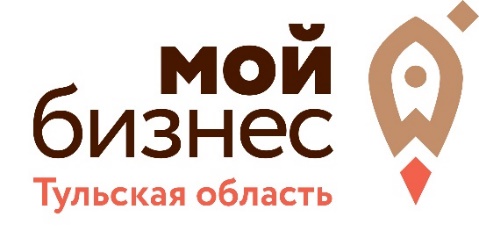 Наименование ТМЦ (работ, услуг)Наименование ТМЦ (работ, услуг)Наименование ТМЦ (работ, услуг)Наименование ТМЦ (работ, услуг)Наименование ТМЦ (работ, услуг)Наименование ТМЦ (работ, услуг)Наименование ТМЦ (работ, услуг)Наименование ТМЦ (работ, услуг)Основные сведенияОсновные сведенияОсновные сведенияОсновные сведенияОсновные сведенияОсновные сведенияОсновные сведенияОсновные сведенияЗаказчикЗаказчикТульский региональный фонд«Центр поддержки предпринимательства» 300004, Тула, ул. Кирова, д. 135, к. 1, оф. 408ИНН/КПП 7106528019/710601001 Тульский региональный фонд«Центр поддержки предпринимательства» 300004, Тула, ул. Кирова, д. 135, к. 1, оф. 408ИНН/КПП 7106528019/710601001 Тульский региональный фонд«Центр поддержки предпринимательства» 300004, Тула, ул. Кирова, д. 135, к. 1, оф. 408ИНН/КПП 7106528019/710601001 Тульский региональный фонд«Центр поддержки предпринимательства» 300004, Тула, ул. Кирова, д. 135, к. 1, оф. 408ИНН/КПП 7106528019/710601001 Тульский региональный фонд«Центр поддержки предпринимательства» 300004, Тула, ул. Кирова, д. 135, к. 1, оф. 408ИНН/КПП 7106528019/710601001 Тульский региональный фонд«Центр поддержки предпринимательства» 300004, Тула, ул. Кирова, д. 135, к. 1, оф. 408ИНН/КПП 7106528019/710601001 Контактное лицоКонтактное лицоКонтактный телефонКонтактный телефон8 (4872) ______, вн. ___8 (4872) ______, вн. ___8 (4872) ______, вн. ___8 (4872) ______, вн. ___8 (4872) ______, вн. ___8 (4872) ______, вн. ___Место поставки ТМЦ (выполнения работ, оказания услуг)Место поставки ТМЦ (выполнения работ, оказания услуг)Срок поставки ТМЦ (выполнения работ, оказания услуг) Срок поставки ТМЦ (выполнения работ, оказания услуг) Начальная (максимальная) стоимость ТМЦ (работ, услуг) Начальная (максимальная) стоимость ТМЦ (работ, услуг) Адрес Заказчика для представления коммерческих предложенийАдрес Заказчика для представления коммерческих предложений300004, Тула, ул. Кирова, д. 135, к. 1, каб. 420300004, Тула, ул. Кирова, д. 135, к. 1, каб. 420300004, Тула, ул. Кирова, д. 135, к. 1, каб. 420300004, Тула, ул. Кирова, д. 135, к. 1, каб. 420300004, Тула, ул. Кирова, д. 135, к. 1, каб. 420300004, Тула, ул. Кирова, д. 135, к. 1, каб. 420Адрес электронной почты для представления коммерческих предложенийАдрес электронной почты для представления коммерческих предложенийzakupka@mb71.ru zakupka@mb71.ru zakupka@mb71.ru zakupka@mb71.ru zakupka@mb71.ru zakupka@mb71.ru Время приема коммерческих предложенийВремя приема коммерческих предложенийС понедельника по четверг: с 9.00 до 18.00 ч., Пятница: с 9.00 до 17.00 ч.Кроме выходных и нерабочих праздничных дней.С понедельника по четверг: с 9.00 до 18.00 ч., Пятница: с 9.00 до 17.00 ч.Кроме выходных и нерабочих праздничных дней.С понедельника по четверг: с 9.00 до 18.00 ч., Пятница: с 9.00 до 17.00 ч.Кроме выходных и нерабочих праздничных дней.С понедельника по четверг: с 9.00 до 18.00 ч., Пятница: с 9.00 до 17.00 ч.Кроме выходных и нерабочих праздничных дней.С понедельника по четверг: с 9.00 до 18.00 ч., Пятница: с 9.00 до 17.00 ч.Кроме выходных и нерабочих праздничных дней.С понедельника по четверг: с 9.00 до 18.00 ч., Пятница: с 9.00 до 17.00 ч.Кроме выходных и нерабочих праздничных дней.Срок приема коммерческих предложенийСрок приема коммерческих предложенийс «___» ________ по «___» ________  20__ г.с «___» ________ по «___» ________  20__ г.с «___» ________ по «___» ________  20__ г.с «___» ________ по «___» ________  20__ г.с «___» ________ по «___» ________  20__ г.с «___» ________ по «___» ________  20__ г.Требования к поставляемым ТМЦ (выполняемым работам, оказываемым услугам)Требования к поставляемым ТМЦ (выполняемым работам, оказываемым услугам)Требования к поставляемым ТМЦ (выполняемым работам, оказываемым услугам)Требования к поставляемым ТМЦ (выполняемым работам, оказываемым услугам)Требования к поставляемым ТМЦ (выполняемым работам, оказываемым услугам)Требования к поставляемым ТМЦ (выполняемым работам, оказываемым услугам)Требования к поставляемым ТМЦ (выполняемым работам, оказываемым услугам)Требования к поставляемым ТМЦ (выполняемым работам, оказываемым услугам)Участники процедуры отбора поставщиков ТМЦ (исполнителей работ, услуг) Участники процедуры отбора поставщиков ТМЦ (исполнителей работ, услуг) Участники процедуры отбора поставщиков ТМЦ (исполнителей работ, услуг) Участники процедуры отбора поставщиков ТМЦ (исполнителей работ, услуг) Участники процедуры отбора поставщиков ТМЦ (исполнителей работ, услуг) Участники процедуры отбора поставщиков ТМЦ (исполнителей работ, услуг) Участники процедуры отбора поставщиков ТМЦ (исполнителей работ, услуг) Участники процедуры отбора поставщиков ТМЦ (исполнителей работ, услуг) Участником процедуры отбора может быть:- юридическое лицо, независимо от организационно-правовой формы, формы собственности;- физическое лицо, зарегистрированное в качестве индивидуального предпринимателя;- физическое лицо, не являющееся индивидуальным предпринимателем, применяющее специальный налоговый режим «Налог на профессиональный доход»,направившее коммерческое предложение на поставку ТМЦ (выполнение работ, оказание услуг).Участником процедуры отбора может быть:- юридическое лицо, независимо от организационно-правовой формы, формы собственности;- физическое лицо, зарегистрированное в качестве индивидуального предпринимателя;- физическое лицо, не являющееся индивидуальным предпринимателем, применяющее специальный налоговый режим «Налог на профессиональный доход»,направившее коммерческое предложение на поставку ТМЦ (выполнение работ, оказание услуг).Участником процедуры отбора может быть:- юридическое лицо, независимо от организационно-правовой формы, формы собственности;- физическое лицо, зарегистрированное в качестве индивидуального предпринимателя;- физическое лицо, не являющееся индивидуальным предпринимателем, применяющее специальный налоговый режим «Налог на профессиональный доход»,направившее коммерческое предложение на поставку ТМЦ (выполнение работ, оказание услуг).Участником процедуры отбора может быть:- юридическое лицо, независимо от организационно-правовой формы, формы собственности;- физическое лицо, зарегистрированное в качестве индивидуального предпринимателя;- физическое лицо, не являющееся индивидуальным предпринимателем, применяющее специальный налоговый режим «Налог на профессиональный доход»,направившее коммерческое предложение на поставку ТМЦ (выполнение работ, оказание услуг).Участником процедуры отбора может быть:- юридическое лицо, независимо от организационно-правовой формы, формы собственности;- физическое лицо, зарегистрированное в качестве индивидуального предпринимателя;- физическое лицо, не являющееся индивидуальным предпринимателем, применяющее специальный налоговый режим «Налог на профессиональный доход»,направившее коммерческое предложение на поставку ТМЦ (выполнение работ, оказание услуг).Участником процедуры отбора может быть:- юридическое лицо, независимо от организационно-правовой формы, формы собственности;- физическое лицо, зарегистрированное в качестве индивидуального предпринимателя;- физическое лицо, не являющееся индивидуальным предпринимателем, применяющее специальный налоговый режим «Налог на профессиональный доход»,направившее коммерческое предложение на поставку ТМЦ (выполнение работ, оказание услуг).Участником процедуры отбора может быть:- юридическое лицо, независимо от организационно-правовой формы, формы собственности;- физическое лицо, зарегистрированное в качестве индивидуального предпринимателя;- физическое лицо, не являющееся индивидуальным предпринимателем, применяющее специальный налоговый режим «Налог на профессиональный доход»,направившее коммерческое предложение на поставку ТМЦ (выполнение работ, оказание услуг).Участником процедуры отбора может быть:- юридическое лицо, независимо от организационно-правовой формы, формы собственности;- физическое лицо, зарегистрированное в качестве индивидуального предпринимателя;- физическое лицо, не являющееся индивидуальным предпринимателем, применяющее специальный налоговый режим «Налог на профессиональный доход»,направившее коммерческое предложение на поставку ТМЦ (выполнение работ, оказание услуг).Требования к коммерческому предложениюТребования к коммерческому предложениюТребования к коммерческому предложениюТребования к коммерческому предложениюТребования к коммерческому предложениюТребования к коммерческому предложениюТребования к коммерческому предложениюТребования к коммерческому предложению1) При подготовке коммерческих предложений необходимо использовать форму Заказчика (Приложение к настоящему Техническому заданию).2) Коммерческое предложение должно быть заверено подписью руководителя (иного уполномоченного лица) и печатью (при наличии).3) Подчистки и исправления не допускаются, за исключением исправлений, заверенных лицами, подписавшими коммерческое предложение.4) Один Участник процедуры отбора вправе подать не более 1 (одного) коммерческого предложения в рамках одной процедуры отбора поставщиков ТМЦ (исполнителей работ, услуг), внесение изменений и дополнений в которое не допускается.5) Коммерческое предложение может быть подано на бумажном носителе либо в виде отсканированного документа (электронного образа).6) При подаче коммерческого предложения на бумажном носителе все копии приложенных к нему документов должны быть заверены надлежащим образом. Отметка о заверении копии должна включать: заверительную надпись, наименование должности лица, заверившего копию, его собственноручную подпись, расшифровку подписи (фамилию, инициалы), дату заверения копии, печать (при наличии). Если представляется копия многостраничного документа, то такая копия может быть прошита в единый сшив, на листах проставляется нумерация, на обороте сшив заверяется печатью (при наличии) и подписью руководителя (иного уполномоченного лица).Коммерческое предложение и все приложенные к нему документы должны быть прошиты в единый сшив, листы последовательно пронумерованы. На обороте сшив должен быть заверен печатью (при наличии) и подписью руководителя (иного уполномоченного лица).7) При подаче коммерческого предложения в виде отсканированного документа электронные образы бумажных документов создаются в форматах PDF, JPEG (JPG) и архивируются в файл с расширением RAR или ZIP. Электронные образы документов создаются только с оригиналов документов, сканирование производится в режиме полной цветопередачи. Файлы и данные, которые в них содержатся, должны быть доступны для работы и не защищены от копирования и печати.Ответственность за полноту и достоверность сведений, указанных в коммерческом предложении, а также документах, приложенных к коммерческому предложению, несет Участник процедуры отбора.1) При подготовке коммерческих предложений необходимо использовать форму Заказчика (Приложение к настоящему Техническому заданию).2) Коммерческое предложение должно быть заверено подписью руководителя (иного уполномоченного лица) и печатью (при наличии).3) Подчистки и исправления не допускаются, за исключением исправлений, заверенных лицами, подписавшими коммерческое предложение.4) Один Участник процедуры отбора вправе подать не более 1 (одного) коммерческого предложения в рамках одной процедуры отбора поставщиков ТМЦ (исполнителей работ, услуг), внесение изменений и дополнений в которое не допускается.5) Коммерческое предложение может быть подано на бумажном носителе либо в виде отсканированного документа (электронного образа).6) При подаче коммерческого предложения на бумажном носителе все копии приложенных к нему документов должны быть заверены надлежащим образом. Отметка о заверении копии должна включать: заверительную надпись, наименование должности лица, заверившего копию, его собственноручную подпись, расшифровку подписи (фамилию, инициалы), дату заверения копии, печать (при наличии). Если представляется копия многостраничного документа, то такая копия может быть прошита в единый сшив, на листах проставляется нумерация, на обороте сшив заверяется печатью (при наличии) и подписью руководителя (иного уполномоченного лица).Коммерческое предложение и все приложенные к нему документы должны быть прошиты в единый сшив, листы последовательно пронумерованы. На обороте сшив должен быть заверен печатью (при наличии) и подписью руководителя (иного уполномоченного лица).7) При подаче коммерческого предложения в виде отсканированного документа электронные образы бумажных документов создаются в форматах PDF, JPEG (JPG) и архивируются в файл с расширением RAR или ZIP. Электронные образы документов создаются только с оригиналов документов, сканирование производится в режиме полной цветопередачи. Файлы и данные, которые в них содержатся, должны быть доступны для работы и не защищены от копирования и печати.Ответственность за полноту и достоверность сведений, указанных в коммерческом предложении, а также документах, приложенных к коммерческому предложению, несет Участник процедуры отбора.1) При подготовке коммерческих предложений необходимо использовать форму Заказчика (Приложение к настоящему Техническому заданию).2) Коммерческое предложение должно быть заверено подписью руководителя (иного уполномоченного лица) и печатью (при наличии).3) Подчистки и исправления не допускаются, за исключением исправлений, заверенных лицами, подписавшими коммерческое предложение.4) Один Участник процедуры отбора вправе подать не более 1 (одного) коммерческого предложения в рамках одной процедуры отбора поставщиков ТМЦ (исполнителей работ, услуг), внесение изменений и дополнений в которое не допускается.5) Коммерческое предложение может быть подано на бумажном носителе либо в виде отсканированного документа (электронного образа).6) При подаче коммерческого предложения на бумажном носителе все копии приложенных к нему документов должны быть заверены надлежащим образом. Отметка о заверении копии должна включать: заверительную надпись, наименование должности лица, заверившего копию, его собственноручную подпись, расшифровку подписи (фамилию, инициалы), дату заверения копии, печать (при наличии). Если представляется копия многостраничного документа, то такая копия может быть прошита в единый сшив, на листах проставляется нумерация, на обороте сшив заверяется печатью (при наличии) и подписью руководителя (иного уполномоченного лица).Коммерческое предложение и все приложенные к нему документы должны быть прошиты в единый сшив, листы последовательно пронумерованы. На обороте сшив должен быть заверен печатью (при наличии) и подписью руководителя (иного уполномоченного лица).7) При подаче коммерческого предложения в виде отсканированного документа электронные образы бумажных документов создаются в форматах PDF, JPEG (JPG) и архивируются в файл с расширением RAR или ZIP. Электронные образы документов создаются только с оригиналов документов, сканирование производится в режиме полной цветопередачи. Файлы и данные, которые в них содержатся, должны быть доступны для работы и не защищены от копирования и печати.Ответственность за полноту и достоверность сведений, указанных в коммерческом предложении, а также документах, приложенных к коммерческому предложению, несет Участник процедуры отбора.1) При подготовке коммерческих предложений необходимо использовать форму Заказчика (Приложение к настоящему Техническому заданию).2) Коммерческое предложение должно быть заверено подписью руководителя (иного уполномоченного лица) и печатью (при наличии).3) Подчистки и исправления не допускаются, за исключением исправлений, заверенных лицами, подписавшими коммерческое предложение.4) Один Участник процедуры отбора вправе подать не более 1 (одного) коммерческого предложения в рамках одной процедуры отбора поставщиков ТМЦ (исполнителей работ, услуг), внесение изменений и дополнений в которое не допускается.5) Коммерческое предложение может быть подано на бумажном носителе либо в виде отсканированного документа (электронного образа).6) При подаче коммерческого предложения на бумажном носителе все копии приложенных к нему документов должны быть заверены надлежащим образом. Отметка о заверении копии должна включать: заверительную надпись, наименование должности лица, заверившего копию, его собственноручную подпись, расшифровку подписи (фамилию, инициалы), дату заверения копии, печать (при наличии). Если представляется копия многостраничного документа, то такая копия может быть прошита в единый сшив, на листах проставляется нумерация, на обороте сшив заверяется печатью (при наличии) и подписью руководителя (иного уполномоченного лица).Коммерческое предложение и все приложенные к нему документы должны быть прошиты в единый сшив, листы последовательно пронумерованы. На обороте сшив должен быть заверен печатью (при наличии) и подписью руководителя (иного уполномоченного лица).7) При подаче коммерческого предложения в виде отсканированного документа электронные образы бумажных документов создаются в форматах PDF, JPEG (JPG) и архивируются в файл с расширением RAR или ZIP. Электронные образы документов создаются только с оригиналов документов, сканирование производится в режиме полной цветопередачи. Файлы и данные, которые в них содержатся, должны быть доступны для работы и не защищены от копирования и печати.Ответственность за полноту и достоверность сведений, указанных в коммерческом предложении, а также документах, приложенных к коммерческому предложению, несет Участник процедуры отбора.1) При подготовке коммерческих предложений необходимо использовать форму Заказчика (Приложение к настоящему Техническому заданию).2) Коммерческое предложение должно быть заверено подписью руководителя (иного уполномоченного лица) и печатью (при наличии).3) Подчистки и исправления не допускаются, за исключением исправлений, заверенных лицами, подписавшими коммерческое предложение.4) Один Участник процедуры отбора вправе подать не более 1 (одного) коммерческого предложения в рамках одной процедуры отбора поставщиков ТМЦ (исполнителей работ, услуг), внесение изменений и дополнений в которое не допускается.5) Коммерческое предложение может быть подано на бумажном носителе либо в виде отсканированного документа (электронного образа).6) При подаче коммерческого предложения на бумажном носителе все копии приложенных к нему документов должны быть заверены надлежащим образом. Отметка о заверении копии должна включать: заверительную надпись, наименование должности лица, заверившего копию, его собственноручную подпись, расшифровку подписи (фамилию, инициалы), дату заверения копии, печать (при наличии). Если представляется копия многостраничного документа, то такая копия может быть прошита в единый сшив, на листах проставляется нумерация, на обороте сшив заверяется печатью (при наличии) и подписью руководителя (иного уполномоченного лица).Коммерческое предложение и все приложенные к нему документы должны быть прошиты в единый сшив, листы последовательно пронумерованы. На обороте сшив должен быть заверен печатью (при наличии) и подписью руководителя (иного уполномоченного лица).7) При подаче коммерческого предложения в виде отсканированного документа электронные образы бумажных документов создаются в форматах PDF, JPEG (JPG) и архивируются в файл с расширением RAR или ZIP. Электронные образы документов создаются только с оригиналов документов, сканирование производится в режиме полной цветопередачи. Файлы и данные, которые в них содержатся, должны быть доступны для работы и не защищены от копирования и печати.Ответственность за полноту и достоверность сведений, указанных в коммерческом предложении, а также документах, приложенных к коммерческому предложению, несет Участник процедуры отбора.1) При подготовке коммерческих предложений необходимо использовать форму Заказчика (Приложение к настоящему Техническому заданию).2) Коммерческое предложение должно быть заверено подписью руководителя (иного уполномоченного лица) и печатью (при наличии).3) Подчистки и исправления не допускаются, за исключением исправлений, заверенных лицами, подписавшими коммерческое предложение.4) Один Участник процедуры отбора вправе подать не более 1 (одного) коммерческого предложения в рамках одной процедуры отбора поставщиков ТМЦ (исполнителей работ, услуг), внесение изменений и дополнений в которое не допускается.5) Коммерческое предложение может быть подано на бумажном носителе либо в виде отсканированного документа (электронного образа).6) При подаче коммерческого предложения на бумажном носителе все копии приложенных к нему документов должны быть заверены надлежащим образом. Отметка о заверении копии должна включать: заверительную надпись, наименование должности лица, заверившего копию, его собственноручную подпись, расшифровку подписи (фамилию, инициалы), дату заверения копии, печать (при наличии). Если представляется копия многостраничного документа, то такая копия может быть прошита в единый сшив, на листах проставляется нумерация, на обороте сшив заверяется печатью (при наличии) и подписью руководителя (иного уполномоченного лица).Коммерческое предложение и все приложенные к нему документы должны быть прошиты в единый сшив, листы последовательно пронумерованы. На обороте сшив должен быть заверен печатью (при наличии) и подписью руководителя (иного уполномоченного лица).7) При подаче коммерческого предложения в виде отсканированного документа электронные образы бумажных документов создаются в форматах PDF, JPEG (JPG) и архивируются в файл с расширением RAR или ZIP. Электронные образы документов создаются только с оригиналов документов, сканирование производится в режиме полной цветопередачи. Файлы и данные, которые в них содержатся, должны быть доступны для работы и не защищены от копирования и печати.Ответственность за полноту и достоверность сведений, указанных в коммерческом предложении, а также документах, приложенных к коммерческому предложению, несет Участник процедуры отбора.1) При подготовке коммерческих предложений необходимо использовать форму Заказчика (Приложение к настоящему Техническому заданию).2) Коммерческое предложение должно быть заверено подписью руководителя (иного уполномоченного лица) и печатью (при наличии).3) Подчистки и исправления не допускаются, за исключением исправлений, заверенных лицами, подписавшими коммерческое предложение.4) Один Участник процедуры отбора вправе подать не более 1 (одного) коммерческого предложения в рамках одной процедуры отбора поставщиков ТМЦ (исполнителей работ, услуг), внесение изменений и дополнений в которое не допускается.5) Коммерческое предложение может быть подано на бумажном носителе либо в виде отсканированного документа (электронного образа).6) При подаче коммерческого предложения на бумажном носителе все копии приложенных к нему документов должны быть заверены надлежащим образом. Отметка о заверении копии должна включать: заверительную надпись, наименование должности лица, заверившего копию, его собственноручную подпись, расшифровку подписи (фамилию, инициалы), дату заверения копии, печать (при наличии). Если представляется копия многостраничного документа, то такая копия может быть прошита в единый сшив, на листах проставляется нумерация, на обороте сшив заверяется печатью (при наличии) и подписью руководителя (иного уполномоченного лица).Коммерческое предложение и все приложенные к нему документы должны быть прошиты в единый сшив, листы последовательно пронумерованы. На обороте сшив должен быть заверен печатью (при наличии) и подписью руководителя (иного уполномоченного лица).7) При подаче коммерческого предложения в виде отсканированного документа электронные образы бумажных документов создаются в форматах PDF, JPEG (JPG) и архивируются в файл с расширением RAR или ZIP. Электронные образы документов создаются только с оригиналов документов, сканирование производится в режиме полной цветопередачи. Файлы и данные, которые в них содержатся, должны быть доступны для работы и не защищены от копирования и печати.Ответственность за полноту и достоверность сведений, указанных в коммерческом предложении, а также документах, приложенных к коммерческому предложению, несет Участник процедуры отбора.1) При подготовке коммерческих предложений необходимо использовать форму Заказчика (Приложение к настоящему Техническому заданию).2) Коммерческое предложение должно быть заверено подписью руководителя (иного уполномоченного лица) и печатью (при наличии).3) Подчистки и исправления не допускаются, за исключением исправлений, заверенных лицами, подписавшими коммерческое предложение.4) Один Участник процедуры отбора вправе подать не более 1 (одного) коммерческого предложения в рамках одной процедуры отбора поставщиков ТМЦ (исполнителей работ, услуг), внесение изменений и дополнений в которое не допускается.5) Коммерческое предложение может быть подано на бумажном носителе либо в виде отсканированного документа (электронного образа).6) При подаче коммерческого предложения на бумажном носителе все копии приложенных к нему документов должны быть заверены надлежащим образом. Отметка о заверении копии должна включать: заверительную надпись, наименование должности лица, заверившего копию, его собственноручную подпись, расшифровку подписи (фамилию, инициалы), дату заверения копии, печать (при наличии). Если представляется копия многостраничного документа, то такая копия может быть прошита в единый сшив, на листах проставляется нумерация, на обороте сшив заверяется печатью (при наличии) и подписью руководителя (иного уполномоченного лица).Коммерческое предложение и все приложенные к нему документы должны быть прошиты в единый сшив, листы последовательно пронумерованы. На обороте сшив должен быть заверен печатью (при наличии) и подписью руководителя (иного уполномоченного лица).7) При подаче коммерческого предложения в виде отсканированного документа электронные образы бумажных документов создаются в форматах PDF, JPEG (JPG) и архивируются в файл с расширением RAR или ZIP. Электронные образы документов создаются только с оригиналов документов, сканирование производится в режиме полной цветопередачи. Файлы и данные, которые в них содержатся, должны быть доступны для работы и не защищены от копирования и печати.Ответственность за полноту и достоверность сведений, указанных в коммерческом предложении, а также документах, приложенных к коммерческому предложению, несет Участник процедуры отбора.Требования, предъявляемые к участникам процедуры отбора поставщиков ТМЦ (исполнителей работ, услуг) на дату, следующую за датой завершения приема коммерческих предложенийТребования, предъявляемые к участникам процедуры отбора поставщиков ТМЦ (исполнителей работ, услуг) на дату, следующую за датой завершения приема коммерческих предложенийТребования, предъявляемые к участникам процедуры отбора поставщиков ТМЦ (исполнителей работ, услуг) на дату, следующую за датой завершения приема коммерческих предложенийТребования, предъявляемые к участникам процедуры отбора поставщиков ТМЦ (исполнителей работ, услуг) на дату, следующую за датой завершения приема коммерческих предложенийТребования, предъявляемые к участникам процедуры отбора поставщиков ТМЦ (исполнителей работ, услуг) на дату, следующую за датой завершения приема коммерческих предложенийТребования, предъявляемые к участникам процедуры отбора поставщиков ТМЦ (исполнителей работ, услуг) на дату, следующую за датой завершения приема коммерческих предложенийТребования, предъявляемые к участникам процедуры отбора поставщиков ТМЦ (исполнителей работ, услуг) на дату, следующую за датой завершения приема коммерческих предложенийТребования, предъявляемые к участникам процедуры отбора поставщиков ТМЦ (исполнителей работ, услуг) на дату, следующую за датой завершения приема коммерческих предложенийТребованияТребованияНеобходимые документыНеобходимые документыНеобходимые документыНеобходимые документыНеобходимые документыНеобходимые документы1) зарегистрирован в качестве юридического лица или индивидуального предпринимателя / зарегистрирован в качестве плательщика налога на профессиональный доход (в случае подачи коммерческого предложения физическим лицом, применяющим специальный налоговый режим «Налог на профессиональный доход»)1) зарегистрирован в качестве юридического лица или индивидуального предпринимателя / зарегистрирован в качестве плательщика налога на профессиональный доход (в случае подачи коммерческого предложения физическим лицом, применяющим специальный налоговый режим «Налог на профессиональный доход»)Документ (приказ, доверенность и др.), подтверждающий полномочия лица на подписание коммерческого предложения (в случае, если Коммерческое предложение подписано лицом, не имеющим право действовать без доверенности) (для юридических лиц и уполномоченных представителей индивидуальных предпринимателей).Документ (приказ, доверенность и др.), подтверждающий полномочия лица на заверение копий документов (в случае, если копии заверены не руководителем организации) (для юридических лиц и уполномоченных представителей индивидуальных предпринимателей).Проверяется Заказчиком на сайте https://egrul.nalog.ru./на сайте https://npd.nalog.ru/check-status/    Документ (приказ, доверенность и др.), подтверждающий полномочия лица на подписание коммерческого предложения (в случае, если Коммерческое предложение подписано лицом, не имеющим право действовать без доверенности) (для юридических лиц и уполномоченных представителей индивидуальных предпринимателей).Документ (приказ, доверенность и др.), подтверждающий полномочия лица на заверение копий документов (в случае, если копии заверены не руководителем организации) (для юридических лиц и уполномоченных представителей индивидуальных предпринимателей).Проверяется Заказчиком на сайте https://egrul.nalog.ru./на сайте https://npd.nalog.ru/check-status/    Документ (приказ, доверенность и др.), подтверждающий полномочия лица на подписание коммерческого предложения (в случае, если Коммерческое предложение подписано лицом, не имеющим право действовать без доверенности) (для юридических лиц и уполномоченных представителей индивидуальных предпринимателей).Документ (приказ, доверенность и др.), подтверждающий полномочия лица на заверение копий документов (в случае, если копии заверены не руководителем организации) (для юридических лиц и уполномоченных представителей индивидуальных предпринимателей).Проверяется Заказчиком на сайте https://egrul.nalog.ru./на сайте https://npd.nalog.ru/check-status/    Документ (приказ, доверенность и др.), подтверждающий полномочия лица на подписание коммерческого предложения (в случае, если Коммерческое предложение подписано лицом, не имеющим право действовать без доверенности) (для юридических лиц и уполномоченных представителей индивидуальных предпринимателей).Документ (приказ, доверенность и др.), подтверждающий полномочия лица на заверение копий документов (в случае, если копии заверены не руководителем организации) (для юридических лиц и уполномоченных представителей индивидуальных предпринимателей).Проверяется Заказчиком на сайте https://egrul.nalog.ru./на сайте https://npd.nalog.ru/check-status/    Документ (приказ, доверенность и др.), подтверждающий полномочия лица на подписание коммерческого предложения (в случае, если Коммерческое предложение подписано лицом, не имеющим право действовать без доверенности) (для юридических лиц и уполномоченных представителей индивидуальных предпринимателей).Документ (приказ, доверенность и др.), подтверждающий полномочия лица на заверение копий документов (в случае, если копии заверены не руководителем организации) (для юридических лиц и уполномоченных представителей индивидуальных предпринимателей).Проверяется Заказчиком на сайте https://egrul.nalog.ru./на сайте https://npd.nalog.ru/check-status/    Документ (приказ, доверенность и др.), подтверждающий полномочия лица на подписание коммерческого предложения (в случае, если Коммерческое предложение подписано лицом, не имеющим право действовать без доверенности) (для юридических лиц и уполномоченных представителей индивидуальных предпринимателей).Документ (приказ, доверенность и др.), подтверждающий полномочия лица на заверение копий документов (в случае, если копии заверены не руководителем организации) (для юридических лиц и уполномоченных представителей индивидуальных предпринимателей).Проверяется Заказчиком на сайте https://egrul.nalog.ru./на сайте https://npd.nalog.ru/check-status/    2) не проводится ликвидация юридического лица и отсутствует вступившее в законную силу решение арбитражного суда о признании юридического лица или индивидуального предпринимателя несостоятельным (банкротом) и об открытии конкурсного производства;2) не проводится ликвидация юридического лица и отсутствует вступившее в законную силу решение арбитражного суда о признании юридического лица или индивидуального предпринимателя несостоятельным (банкротом) и об открытии конкурсного производства;Проверяется Заказчиком на сайтах https://egrul.nalog.ru и https://tula.arbitr.ru/ Проверяется Заказчиком на сайтах https://egrul.nalog.ru и https://tula.arbitr.ru/ Проверяется Заказчиком на сайтах https://egrul.nalog.ru и https://tula.arbitr.ru/ Проверяется Заказчиком на сайтах https://egrul.nalog.ru и https://tula.arbitr.ru/ Проверяется Заказчиком на сайтах https://egrul.nalog.ru и https://tula.arbitr.ru/ Проверяется Заказчиком на сайтах https://egrul.nalog.ru и https://tula.arbitr.ru/ 3) не находится в реестре недобросовестных поставщиков (подрядчиков, исполнителей) и реестра недобросовестных подрядных организаций, ведение которых предусмотрено Федеральным законом от 18.07.2011 № 223-ФЗ «О закупках товаров, работ, услуг отдельными видами юридических лиц» и Федеральным законом от 05.04.2013 № 44-ФЗ «О контрактной системе в сфере закупок товаров, работ, услуг для обеспечения государственных и муниципальных нужд»;3) не находится в реестре недобросовестных поставщиков (подрядчиков, исполнителей) и реестра недобросовестных подрядных организаций, ведение которых предусмотрено Федеральным законом от 18.07.2011 № 223-ФЗ «О закупках товаров, работ, услуг отдельными видами юридических лиц» и Федеральным законом от 05.04.2013 № 44-ФЗ «О контрактной системе в сфере закупок товаров, работ, услуг для обеспечения государственных и муниципальных нужд»;Проверяется Заказчиком на сайте https://zakupki.gov.ru/  Проверяется Заказчиком на сайте https://zakupki.gov.ru/  Проверяется Заказчиком на сайте https://zakupki.gov.ru/  Проверяется Заказчиком на сайте https://zakupki.gov.ru/  Проверяется Заказчиком на сайте https://zakupki.gov.ru/  Проверяется Заказчиком на сайте https://zakupki.gov.ru/  4) деятельность не приостановлена в порядке, предусмотренном Кодексом Российской Федерации об административных правонарушениях;4) деятельность не приостановлена в порядке, предусмотренном Кодексом Российской Федерации об административных правонарушениях;Проверяется Заказчиком на сайте https://egrul.nalog.ru Проверяется Заказчиком на сайте https://egrul.nalog.ru Проверяется Заказчиком на сайте https://egrul.nalog.ru Проверяется Заказчиком на сайте https://egrul.nalog.ru Проверяется Заказчиком на сайте https://egrul.nalog.ru Проверяется Заказчиком на сайте https://egrul.nalog.ru 5) отсутствует (погашена) задолженность по исполнительному производству, возбужденному на основании решения суда о взыскании налогов и сборов, о непогашенной кредитной задолженности, о неисполненных договорах поставки, подряда/субподряда, либо ее размер не превышает пять процентов от стоимости указанных в Техническом задании ТМЦ (работ, услуг);5) отсутствует (погашена) задолженность по исполнительному производству, возбужденному на основании решения суда о взыскании налогов и сборов, о непогашенной кредитной задолженности, о неисполненных договорах поставки, подряда/субподряда, либо ее размер не превышает пять процентов от стоимости указанных в Техническом задании ТМЦ (работ, услуг);Проверяется Заказчиком на сайте https://fssprus.ru  Проверяется Заказчиком на сайте https://fssprus.ru  Проверяется Заказчиком на сайте https://fssprus.ru  Проверяется Заказчиком на сайте https://fssprus.ru  Проверяется Заказчиком на сайте https://fssprus.ru  Проверяется Заказчиком на сайте https://fssprus.ru  6) наличие опыта поставки идентичных планируемым к приобретению или при их отсутствии однородных ТМЦ (работ, услуг), подтверждающего возможность Исполнителя взять на себя обязанность по исполнению Технического задания;6) наличие опыта поставки идентичных планируемым к приобретению или при их отсутствии однородных ТМЦ (работ, услуг), подтверждающего возможность Исполнителя взять на себя обязанность по исполнению Технического задания;Документы, подтверждающие наличие опыта поставки идентичных планируемым к приобретению или при их отсутствии однородных ТМЦ (работ, услуг), подтверждающего возможность Исполнителя взять на себя обязанность по исполнению Технического задания.В качестве подтверждения прикладываются не менее 3 (трех) исполненных договоров поставки идентичных планируемым к приобретению или при их отсутствии однородных ТМЦ (работ, услуг) и актов к ним (товарных накладных), соответствующих предмету ТЗ. В копиях указанных документов не допускается скрывать информацию о предмете договора, наименование контрагента, его ИНН/ОГРН, подписи и печати сторон.Документы, подтверждающие наличие опыта поставки идентичных планируемым к приобретению или при их отсутствии однородных ТМЦ (работ, услуг), подтверждающего возможность Исполнителя взять на себя обязанность по исполнению Технического задания.В качестве подтверждения прикладываются не менее 3 (трех) исполненных договоров поставки идентичных планируемым к приобретению или при их отсутствии однородных ТМЦ (работ, услуг) и актов к ним (товарных накладных), соответствующих предмету ТЗ. В копиях указанных документов не допускается скрывать информацию о предмете договора, наименование контрагента, его ИНН/ОГРН, подписи и печати сторон.Документы, подтверждающие наличие опыта поставки идентичных планируемым к приобретению или при их отсутствии однородных ТМЦ (работ, услуг), подтверждающего возможность Исполнителя взять на себя обязанность по исполнению Технического задания.В качестве подтверждения прикладываются не менее 3 (трех) исполненных договоров поставки идентичных планируемым к приобретению или при их отсутствии однородных ТМЦ (работ, услуг) и актов к ним (товарных накладных), соответствующих предмету ТЗ. В копиях указанных документов не допускается скрывать информацию о предмете договора, наименование контрагента, его ИНН/ОГРН, подписи и печати сторон.Документы, подтверждающие наличие опыта поставки идентичных планируемым к приобретению или при их отсутствии однородных ТМЦ (работ, услуг), подтверждающего возможность Исполнителя взять на себя обязанность по исполнению Технического задания.В качестве подтверждения прикладываются не менее 3 (трех) исполненных договоров поставки идентичных планируемым к приобретению или при их отсутствии однородных ТМЦ (работ, услуг) и актов к ним (товарных накладных), соответствующих предмету ТЗ. В копиях указанных документов не допускается скрывать информацию о предмете договора, наименование контрагента, его ИНН/ОГРН, подписи и печати сторон.Документы, подтверждающие наличие опыта поставки идентичных планируемым к приобретению или при их отсутствии однородных ТМЦ (работ, услуг), подтверждающего возможность Исполнителя взять на себя обязанность по исполнению Технического задания.В качестве подтверждения прикладываются не менее 3 (трех) исполненных договоров поставки идентичных планируемым к приобретению или при их отсутствии однородных ТМЦ (работ, услуг) и актов к ним (товарных накладных), соответствующих предмету ТЗ. В копиях указанных документов не допускается скрывать информацию о предмете договора, наименование контрагента, его ИНН/ОГРН, подписи и печати сторон.Документы, подтверждающие наличие опыта поставки идентичных планируемым к приобретению или при их отсутствии однородных ТМЦ (работ, услуг), подтверждающего возможность Исполнителя взять на себя обязанность по исполнению Технического задания.В качестве подтверждения прикладываются не менее 3 (трех) исполненных договоров поставки идентичных планируемым к приобретению или при их отсутствии однородных ТМЦ (работ, услуг) и актов к ним (товарных накладных), соответствующих предмету ТЗ. В копиях указанных документов не допускается скрывать информацию о предмете договора, наименование контрагента, его ИНН/ОГРН, подписи и печати сторон.7) наличие необходимых лицензий и/или сертификатов на продажу ТМЦ (выполнение работ, оказание услуг), подлежащих лицензированию и сертификации в соответствии с действующим законодательством Российской Федерации (указывается при необходимости);7) наличие необходимых лицензий и/или сертификатов на продажу ТМЦ (выполнение работ, оказание услуг), подлежащих лицензированию и сертификации в соответствии с действующим законодательством Российской Федерации (указывается при необходимости);Лицензии и/или сертификаты на продажу ТМЦ (выполнение работ, оказание услуг), подлежащих лицензированию и сертификации в соответствии с действующим законодательством Российской Федерации (при необходимости).Лицензии и/или сертификаты на продажу ТМЦ (выполнение работ, оказание услуг), подлежащих лицензированию и сертификации в соответствии с действующим законодательством Российской Федерации (при необходимости).Лицензии и/или сертификаты на продажу ТМЦ (выполнение работ, оказание услуг), подлежащих лицензированию и сертификации в соответствии с действующим законодательством Российской Федерации (при необходимости).Лицензии и/или сертификаты на продажу ТМЦ (выполнение работ, оказание услуг), подлежащих лицензированию и сертификации в соответствии с действующим законодательством Российской Федерации (при необходимости).Лицензии и/или сертификаты на продажу ТМЦ (выполнение работ, оказание услуг), подлежащих лицензированию и сертификации в соответствии с действующим законодательством Российской Федерации (при необходимости).Лицензии и/или сертификаты на продажу ТМЦ (выполнение работ, оказание услуг), подлежащих лицензированию и сертификации в соответствии с действующим законодательством Российской Федерации (при необходимости).8) дополнительные требования (указываются при необходимости).8) дополнительные требования (указываются при необходимости).При необходимости.При необходимости.При необходимости.При необходимости.При необходимости.При необходимости.Критерий отбора поставщиков ТМЦ (исполнителей работ, услуг)Критерий отбора поставщиков ТМЦ (исполнителей работ, услуг)Критерий отбора поставщиков ТМЦ (исполнителей работ, услуг)Критерий отбора поставщиков ТМЦ (исполнителей работ, услуг)Критерий отбора поставщиков ТМЦ (исполнителей работ, услуг)Критерий отбора поставщиков ТМЦ (исполнителей работ, услуг)Критерий отбора поставщиков ТМЦ (исполнителей работ, услуг)Критерий отбора поставщиков ТМЦ (исполнителей работ, услуг)Наименьшая стоимость ТМЦ (работ, услуг).Наименьшая стоимость ТМЦ (работ, услуг).Наименьшая стоимость ТМЦ (работ, услуг).Наименьшая стоимость ТМЦ (работ, услуг).Наименьшая стоимость ТМЦ (работ, услуг).Наименьшая стоимость ТМЦ (работ, услуг).Наименьшая стоимость ТМЦ (работ, услуг).Наименьшая стоимость ТМЦ (работ, услуг).Заключение договора по результатам проведения процедуры отбора поставщиков ТМЦ (исполнителей работ, услуг)Заключение договора по результатам проведения процедуры отбора поставщиков ТМЦ (исполнителей работ, услуг)Заключение договора по результатам проведения процедуры отбора поставщиков ТМЦ (исполнителей работ, услуг)Заключение договора по результатам проведения процедуры отбора поставщиков ТМЦ (исполнителей работ, услуг)Заключение договора по результатам проведения процедуры отбора поставщиков ТМЦ (исполнителей работ, услуг)Заключение договора по результатам проведения процедуры отбора поставщиков ТМЦ (исполнителей работ, услуг)Заключение договора по результатам проведения процедуры отбора поставщиков ТМЦ (исполнителей работ, услуг)Заключение договора по результатам проведения процедуры отбора поставщиков ТМЦ (исполнителей работ, услуг)Коммерческие предложения рассматриваются Комиссией в срок не более 5 (пяти) рабочих дней с даты, следующей за датой окончания приема коммерческих предложений.Договор заключается с Участником процедуры отбора, в отношении которого принято решение Комиссией об отборе в качестве Исполнителя.Проект Договора направляется Исполнителю не позднее 5 (пяти) рабочих дней с даты принятия Комиссией решения об отборе Исполнителя.Коммерческие предложения рассматриваются Комиссией в срок не более 5 (пяти) рабочих дней с даты, следующей за датой окончания приема коммерческих предложений.Договор заключается с Участником процедуры отбора, в отношении которого принято решение Комиссией об отборе в качестве Исполнителя.Проект Договора направляется Исполнителю не позднее 5 (пяти) рабочих дней с даты принятия Комиссией решения об отборе Исполнителя.Коммерческие предложения рассматриваются Комиссией в срок не более 5 (пяти) рабочих дней с даты, следующей за датой окончания приема коммерческих предложений.Договор заключается с Участником процедуры отбора, в отношении которого принято решение Комиссией об отборе в качестве Исполнителя.Проект Договора направляется Исполнителю не позднее 5 (пяти) рабочих дней с даты принятия Комиссией решения об отборе Исполнителя.Коммерческие предложения рассматриваются Комиссией в срок не более 5 (пяти) рабочих дней с даты, следующей за датой окончания приема коммерческих предложений.Договор заключается с Участником процедуры отбора, в отношении которого принято решение Комиссией об отборе в качестве Исполнителя.Проект Договора направляется Исполнителю не позднее 5 (пяти) рабочих дней с даты принятия Комиссией решения об отборе Исполнителя.Коммерческие предложения рассматриваются Комиссией в срок не более 5 (пяти) рабочих дней с даты, следующей за датой окончания приема коммерческих предложений.Договор заключается с Участником процедуры отбора, в отношении которого принято решение Комиссией об отборе в качестве Исполнителя.Проект Договора направляется Исполнителю не позднее 5 (пяти) рабочих дней с даты принятия Комиссией решения об отборе Исполнителя.Коммерческие предложения рассматриваются Комиссией в срок не более 5 (пяти) рабочих дней с даты, следующей за датой окончания приема коммерческих предложений.Договор заключается с Участником процедуры отбора, в отношении которого принято решение Комиссией об отборе в качестве Исполнителя.Проект Договора направляется Исполнителю не позднее 5 (пяти) рабочих дней с даты принятия Комиссией решения об отборе Исполнителя.Коммерческие предложения рассматриваются Комиссией в срок не более 5 (пяти) рабочих дней с даты, следующей за датой окончания приема коммерческих предложений.Договор заключается с Участником процедуры отбора, в отношении которого принято решение Комиссией об отборе в качестве Исполнителя.Проект Договора направляется Исполнителю не позднее 5 (пяти) рабочих дней с даты принятия Комиссией решения об отборе Исполнителя.Коммерческие предложения рассматриваются Комиссией в срок не более 5 (пяти) рабочих дней с даты, следующей за датой окончания приема коммерческих предложений.Договор заключается с Участником процедуры отбора, в отношении которого принято решение Комиссией об отборе в качестве Исполнителя.Проект Договора направляется Исполнителю не позднее 5 (пяти) рабочих дней с даты принятия Комиссией решения об отборе Исполнителя.Размещение информации об итогах отбора поставщиков ТМЦ (исполнителей работ, услуг)Размещение информации об итогах отбора поставщиков ТМЦ (исполнителей работ, услуг)Размещение информации об итогах отбора поставщиков ТМЦ (исполнителей работ, услуг)Размещение информации об итогах отбора поставщиков ТМЦ (исполнителей работ, услуг)Размещение информации об итогах отбора поставщиков ТМЦ (исполнителей работ, услуг)Размещение информации об итогах отбора поставщиков ТМЦ (исполнителей работ, услуг)Размещение информации об итогах отбора поставщиков ТМЦ (исполнителей работ, услуг)Размещение информации об итогах отбора поставщиков ТМЦ (исполнителей работ, услуг)Информация об итогах отбора не позднее 1 (одного) рабочего дня, следующего за днем оформления решения Комиссии протоколом, публикуется на официальном сайте Фонда https://мойбизнестула.рф/. Информация об итогах отбора не позднее 1 (одного) рабочего дня, следующего за днем оформления решения Комиссии протоколом, публикуется на официальном сайте Фонда https://мойбизнестула.рф/. Информация об итогах отбора не позднее 1 (одного) рабочего дня, следующего за днем оформления решения Комиссии протоколом, публикуется на официальном сайте Фонда https://мойбизнестула.рф/. Информация об итогах отбора не позднее 1 (одного) рабочего дня, следующего за днем оформления решения Комиссии протоколом, публикуется на официальном сайте Фонда https://мойбизнестула.рф/. Информация об итогах отбора не позднее 1 (одного) рабочего дня, следующего за днем оформления решения Комиссии протоколом, публикуется на официальном сайте Фонда https://мойбизнестула.рф/. Информация об итогах отбора не позднее 1 (одного) рабочего дня, следующего за днем оформления решения Комиссии протоколом, публикуется на официальном сайте Фонда https://мойбизнестула.рф/. Информация об итогах отбора не позднее 1 (одного) рабочего дня, следующего за днем оформления решения Комиссии протоколом, публикуется на официальном сайте Фонда https://мойбизнестула.рф/. Информация об итогах отбора не позднее 1 (одного) рабочего дня, следующего за днем оформления решения Комиссии протоколом, публикуется на официальном сайте Фонда https://мойбизнестула.рф/. Настоящее Техническое задание не является извещением о поставке ТМЦ (выполнении работ, оказании услуг), офертой или публичной офертой и не влечет возникновения никаких обязанностей у Заказчика.Настоящее Техническое задание не является извещением о поставке ТМЦ (выполнении работ, оказании услуг), офертой или публичной офертой и не влечет возникновения никаких обязанностей у Заказчика.Настоящее Техническое задание не является извещением о поставке ТМЦ (выполнении работ, оказании услуг), офертой или публичной офертой и не влечет возникновения никаких обязанностей у Заказчика.Настоящее Техническое задание не является извещением о поставке ТМЦ (выполнении работ, оказании услуг), офертой или публичной офертой и не влечет возникновения никаких обязанностей у Заказчика.Настоящее Техническое задание не является извещением о поставке ТМЦ (выполнении работ, оказании услуг), офертой или публичной офертой и не влечет возникновения никаких обязанностей у Заказчика.Настоящее Техническое задание не является извещением о поставке ТМЦ (выполнении работ, оказании услуг), офертой или публичной офертой и не влечет возникновения никаких обязанностей у Заказчика.Настоящее Техническое задание не является извещением о поставке ТМЦ (выполнении работ, оказании услуг), офертой или публичной офертой и не влечет возникновения никаких обязанностей у Заказчика.Настоящее Техническое задание не является извещением о поставке ТМЦ (выполнении работ, оказании услуг), офертой или публичной офертой и не влечет возникновения никаких обязанностей у Заказчика.Исполнитель:(должность)(должность)(подпись)(подпись)(ФИО)Руководитель структурного подразделения:(должность)(должность)(подпись)(подпись)(ФИО)Должность уполномоченного лица Заказчика                     ФИОФИОФИОПриложениек Техническому заданию на поставку товарно-материальных ценностей (выполнение работ, оказание услуг)Тульский региональный фонд «Центр поддержки предпринимательства»ул. Кирова, д. 135, к. 1, оф. 408,г. Тула, 300004Тульский региональный фонд «Центр поддержки предпринимательства»ул. Кирова, д. 135, к. 1, оф. 408,г. Тула, 300004Наименование организации (для юридических лиц)/ФИО (для индивидуальных предпринимателей) ИНН, КПП, ОГРН (для юридических лиц)/ИНН, ОГРНИП (для индивидуальных предпринимателей) Юридический адрес (для юридических лиц)/Адрес регистрации (для индивидуальных предпринимателей)Банковские реквизиты(р/с, наименование банка, к/с, БИК банка)Дата рождения(для индивидуальных предпринимателей)ФИО и должность лица, ответственного за подготовку коммерческого предложенияКонтактный телефонЭлектронная почта (e-mail)Техническое задание, в соответствии с которым направляется коммерческое предложениеТехническое задание, в соответствии с которым направляется коммерческое предложениеТехническое задание, в соответствии с которым направляется коммерческое предложениеТехническое задание, в соответствии с которым направляется коммерческое предложение№               от №               от №               от №               от Поставляемые ТМЦ (выполняемые работы, оказываемые услуги)Поставляемые ТМЦ (выполняемые работы, оказываемые услуги)Поставляемые ТМЦ (выполняемые работы, оказываемые услуги)Поставляемые ТМЦ (выполняемые работы, оказываемые услуги)Заполняется в соответствии с п. 1 и п. 3 Технического заданияЗаполняется в соответствии с п. 1 и п. 3 Технического заданияЗаполняется в соответствии с п. 1 и п. 3 Технического заданияЗаполняется в соответствии с п. 1 и п. 3 Технического заданияСрок поставки ТМЦ (выполнения работ, оказания услуг)Срок поставки ТМЦ (выполнения работ, оказания услуг)Срок поставки ТМЦ (выполнения работ, оказания услуг)Срок поставки ТМЦ (выполнения работ, оказания услуг)Стоимость ТМЦ (работ, услуг), руб.Стоимость ТМЦ (работ, услуг), руб.Стоимость ТМЦ (работ, услуг), руб.Стоимость ТМЦ (работ, услуг), руб.Сумма цифрами (сумма прописью)Обязательно указывается:[    ] в том числе НДС: сумма цифрами (сумма прописью)[    ] НДС не облагаетсяСумма цифрами (сумма прописью)Обязательно указывается:[    ] в том числе НДС: сумма цифрами (сумма прописью)[    ] НДС не облагаетсяСумма цифрами (сумма прописью)Обязательно указывается:[    ] в том числе НДС: сумма цифрами (сумма прописью)[    ] НДС не облагаетсяСумма цифрами (сумма прописью)Обязательно указывается:[    ] в том числе НДС: сумма цифрами (сумма прописью)[    ] НДС не облагается5. Документы, прилагаемые к коммерческому предложению5. Документы, прилагаемые к коммерческому предложению5. Документы, прилагаемые к коммерческому предложению5. Документы, прилагаемые к коммерческому предложениюНастоящим подтверждаю и гарантирую, что _______________________:                                                                                                                 (наименование ЮЛ/ФИО ИП)- не находится в процессе реорганизации, ликвидации, не введена процедура банкротства, деятельность не приостановлена в порядке, предусмотренном законодательством РФ (для юридических лиц);- не прекратил деятельность в качестве индивидуального предпринимателя (для индивидуальных предпринимателей).Вся информация, содержащаяся в настоящем коммерческом приложении, является достоверной, отсканированное коммерческое предложение и все приложенные к нему отсканированные документы являются электронными образами оригинальных документов (в случае направления коммерческого предложения и приложенных к нему документов по электронной почте).С проектом договора, заключаемого по итогам отбора поставщиков ТМЦ (исполнителей работ, услуг), Положением о порядке отбора о порядке отбора поставщиков товарно-материальных ценностей (исполнителей работ, услуг) Тульским региональным фондом «Центр поддержки предпринимательства» ознакомлен.Настоящим подтверждаю и гарантирую, что _______________________:                                                                                                                 (наименование ЮЛ/ФИО ИП)- не находится в процессе реорганизации, ликвидации, не введена процедура банкротства, деятельность не приостановлена в порядке, предусмотренном законодательством РФ (для юридических лиц);- не прекратил деятельность в качестве индивидуального предпринимателя (для индивидуальных предпринимателей).Вся информация, содержащаяся в настоящем коммерческом приложении, является достоверной, отсканированное коммерческое предложение и все приложенные к нему отсканированные документы являются электронными образами оригинальных документов (в случае направления коммерческого предложения и приложенных к нему документов по электронной почте).С проектом договора, заключаемого по итогам отбора поставщиков ТМЦ (исполнителей работ, услуг), Положением о порядке отбора о порядке отбора поставщиков товарно-материальных ценностей (исполнителей работ, услуг) Тульским региональным фондом «Центр поддержки предпринимательства» ознакомлен.Настоящим подтверждаю и гарантирую, что _______________________:                                                                                                                 (наименование ЮЛ/ФИО ИП)- не находится в процессе реорганизации, ликвидации, не введена процедура банкротства, деятельность не приостановлена в порядке, предусмотренном законодательством РФ (для юридических лиц);- не прекратил деятельность в качестве индивидуального предпринимателя (для индивидуальных предпринимателей).Вся информация, содержащаяся в настоящем коммерческом приложении, является достоверной, отсканированное коммерческое предложение и все приложенные к нему отсканированные документы являются электронными образами оригинальных документов (в случае направления коммерческого предложения и приложенных к нему документов по электронной почте).С проектом договора, заключаемого по итогам отбора поставщиков ТМЦ (исполнителей работ, услуг), Положением о порядке отбора о порядке отбора поставщиков товарно-материальных ценностей (исполнителей работ, услуг) Тульским региональным фондом «Центр поддержки предпринимательства» ознакомлен.Настоящим подтверждаю и гарантирую, что _______________________:                                                                                                                 (наименование ЮЛ/ФИО ИП)- не находится в процессе реорганизации, ликвидации, не введена процедура банкротства, деятельность не приостановлена в порядке, предусмотренном законодательством РФ (для юридических лиц);- не прекратил деятельность в качестве индивидуального предпринимателя (для индивидуальных предпринимателей).Вся информация, содержащаяся в настоящем коммерческом приложении, является достоверной, отсканированное коммерческое предложение и все приложенные к нему отсканированные документы являются электронными образами оригинальных документов (в случае направления коммерческого предложения и приложенных к нему документов по электронной почте).С проектом договора, заключаемого по итогам отбора поставщиков ТМЦ (исполнителей работ, услуг), Положением о порядке отбора о порядке отбора поставщиков товарно-материальных ценностей (исполнителей работ, услуг) Тульским региональным фондом «Центр поддержки предпринимательства» ознакомлен.Должность уполномоченного лица исполнителя                     (подпись)(ФИО)МП (при наличии)«___»___________ 20___г.Тульский региональный фонд «Центр поддержки предпринимательства»ул. Кирова, д. 135, к. 1, оф. 408, г. Тула, 300004ФИО Дата рожденияИННАдрес регистрации Документ, удостоверяющий личность (серия, номер, кем выдан, дата выдачи)Банковские реквизиты(р/с, наименование банка, к/с, БИК банка)Дата рожденияФИО и должность лица, ответственного за подготовку коммерческого предложенияКонтактный телефонЭлектронная почта (e-mail)Техническое задание, в соответствии с которым направляется коммерческое предложениеТехническое задание, в соответствии с которым направляется коммерческое предложениеТехническое задание, в соответствии с которым направляется коммерческое предложениеТехническое задание, в соответствии с которым направляется коммерческое предложение№               от №               от №               от №               от Поставляемые ТМЦ (выполняемые работы, оказываемые услуги)Поставляемые ТМЦ (выполняемые работы, оказываемые услуги)Поставляемые ТМЦ (выполняемые работы, оказываемые услуги)Поставляемые ТМЦ (выполняемые работы, оказываемые услуги)Заполняется в соответствии с п. 1 и п. 3 Технического заданияЗаполняется в соответствии с п. 1 и п. 3 Технического заданияЗаполняется в соответствии с п. 1 и п. 3 Технического заданияЗаполняется в соответствии с п. 1 и п. 3 Технического заданияСрок поставки ТМЦ (выполнения работ, оказания услуг)Срок поставки ТМЦ (выполнения работ, оказания услуг)Срок поставки ТМЦ (выполнения работ, оказания услуг)Срок поставки ТМЦ (выполнения работ, оказания услуг)Стоимость ТМЦ (работ, услуг), руб.Стоимость ТМЦ (работ, услуг), руб.Стоимость ТМЦ (работ, услуг), руб.Стоимость ТМЦ (работ, услуг), руб.5. Документы, прилагаемые к коммерческому предложению5. Документы, прилагаемые к коммерческому предложению5. Документы, прилагаемые к коммерческому предложению5. Документы, прилагаемые к коммерческому предложениюНастоящим подтверждаю и гарантирую, что:- я не прекратил деятельность в качестве плательщика налога на профессиональный доход;- доходы, учитываемые при определении налоговой базы, не превысили в календарном году 2,4 миллиона рублей.Вся информация, содержащаяся в настоящем коммерческом приложении, является достоверной, отсканированное коммерческое предложение и все приложенные к нему отсканированные документы являются электронными образами оригинальных документов (в случае направления коммерческого предложения и приложенных к нему документов по электронной почте).С проектом договора, заключаемого по итогам отбора поставщиков ТМЦ (исполнителей работ, услуг), Положением о порядке отбора о порядке отбора поставщиков товарно-материальных ценностей (исполнителей работ, услуг) Тульским региональным фондом «Центр поддержки предпринимательства» ознакомлен.Настоящим подтверждаю и гарантирую, что:- я не прекратил деятельность в качестве плательщика налога на профессиональный доход;- доходы, учитываемые при определении налоговой базы, не превысили в календарном году 2,4 миллиона рублей.Вся информация, содержащаяся в настоящем коммерческом приложении, является достоверной, отсканированное коммерческое предложение и все приложенные к нему отсканированные документы являются электронными образами оригинальных документов (в случае направления коммерческого предложения и приложенных к нему документов по электронной почте).С проектом договора, заключаемого по итогам отбора поставщиков ТМЦ (исполнителей работ, услуг), Положением о порядке отбора о порядке отбора поставщиков товарно-материальных ценностей (исполнителей работ, услуг) Тульским региональным фондом «Центр поддержки предпринимательства» ознакомлен.Настоящим подтверждаю и гарантирую, что:- я не прекратил деятельность в качестве плательщика налога на профессиональный доход;- доходы, учитываемые при определении налоговой базы, не превысили в календарном году 2,4 миллиона рублей.Вся информация, содержащаяся в настоящем коммерческом приложении, является достоверной, отсканированное коммерческое предложение и все приложенные к нему отсканированные документы являются электронными образами оригинальных документов (в случае направления коммерческого предложения и приложенных к нему документов по электронной почте).С проектом договора, заключаемого по итогам отбора поставщиков ТМЦ (исполнителей работ, услуг), Положением о порядке отбора о порядке отбора поставщиков товарно-материальных ценностей (исполнителей работ, услуг) Тульским региональным фондом «Центр поддержки предпринимательства» ознакомлен.Настоящим подтверждаю и гарантирую, что:- я не прекратил деятельность в качестве плательщика налога на профессиональный доход;- доходы, учитываемые при определении налоговой базы, не превысили в календарном году 2,4 миллиона рублей.Вся информация, содержащаяся в настоящем коммерческом приложении, является достоверной, отсканированное коммерческое предложение и все приложенные к нему отсканированные документы являются электронными образами оригинальных документов (в случае направления коммерческого предложения и приложенных к нему документов по электронной почте).С проектом договора, заключаемого по итогам отбора поставщиков ТМЦ (исполнителей работ, услуг), Положением о порядке отбора о порядке отбора поставщиков товарно-материальных ценностей (исполнителей работ, услуг) Тульским региональным фондом «Центр поддержки предпринимательства» ознакомлен.ФИО«___»___________ 20___г.(подпись)(ФИО)Приложение № 3
к Положению о порядке отбора поставщиков товарно-материальных ценностей (исполнителей работ, услуг) Тульским региональным фондом «Центр поддержки предпринимательства»ПРОТОКОЛ №Дата заседания:Дата заседания:« »20г.Место заседания:г. Тула, ул. Кирова, д. 135, к. 1, оф. 408г. Тула, ул. Кирова, д. 135, к. 1, оф. 408г. Тула, ул. Кирова, д. 135, к. 1, оф. 408г. Тула, ул. Кирова, д. 135, к. 1, оф. 408г. Тула, ул. Кирова, д. 135, к. 1, оф. 408г. Тула, ул. Кирова, д. 135, к. 1, оф. 408г. Тула, ул. Кирова, д. 135, к. 1, оф. 408г. Тула, ул. Кирова, д. 135, к. 1, оф. 408г. Тула, ул. Кирова, д. 135, к. 1, оф. 408г. Тула, ул. Кирова, д. 135, к. 1, оф. 408Время начала заседания:Время начала заседания:часовминутминутминутВремя окончания заседания:Время окончания заседания:часовминутминутминутФИОдолжностьФИОдолжностьФИОдолжностьНа заседании присутствуетНа заседании присутствуетчленов комиссии по отбору поставщиков членов комиссии по отбору поставщиков товарно-материальных ценностей (исполнителей работ, услуг) Тульского регионального фонда «Центр поддержки предпринимательства» (далее – Комиссия), имеющих право товарно-материальных ценностей (исполнителей работ, услуг) Тульского регионального фонда «Центр поддержки предпринимательства» (далее – Комиссия), имеющих право товарно-материальных ценностей (исполнителей работ, услуг) Тульского регионального фонда «Центр поддержки предпринимательства» (далее – Комиссия), имеющих право товарно-материальных ценностей (исполнителей работ, услуг) Тульского регионального фонда «Центр поддержки предпринимательства» (далее – Комиссия), имеющих право товарно-материальных ценностей (исполнителей работ, услуг) Тульского регионального фонда «Центр поддержки предпринимательства» (далее – Комиссия), имеющих право товарно-материальных ценностей (исполнителей работ, услуг) Тульского регионального фонда «Центр поддержки предпринимательства» (далее – Комиссия), имеющих право голоса, что составляет%%от общего численного состава.Заседание Комиссии считается правомочным.Заседание Комиссии считается правомочным.Заседание Комиссии считается правомочным.Заседание Комиссии считается правомочным.Заседание Комиссии считается правомочным.Заседание Комиссии считается правомочным.1.Рассмотрение поданных в соответствии с Техническим заданием на поставку товарно-материальных ценностей (выполнение работ, оказание услуг) (далее – Техническое задание) коммерческих предложений о поставке ТМЦ (выполнении работ, оказании услуг) (далее – Коммерческие предложения) участников процедуры отбора поставщиков товарно-материальных ценностей (исполнителей работ, услуг) Тульским региональным фондом «Центр поддержки предпринимательства» (далее – Участники процедуры отбора).2.Отбор поставщика ТМЦ (исполнителя работ, услуг) (далее – Исполнитель).Номер и дата Технического заданияот№-ТЗНаименование ТМЦ (работ, услуг)№ Участника процедуры отбораНаименование Участника процедуры отбораНомер коммерческого предложенияДата и время поступленияПредложенная 
стоимость ТМЦ (работ, услуг) 1.2.…№ п/пУсловия соответствия требованиям ПоложенияОтметка о соответствии/несоответствии требованиямОтметка о соответствии/несоответствии требованиямОтметка о соответствии/несоответствии требованиям№ п/пУсловия соответствия требованиям ПоложенияНаименование Участника процедуры отбораНаименование Участника процедуры отбора…1.Зарегистрирован в качестве юридического лица или индивидуального предпринимателя/зарегистрирован в качестве плательщика налога на профессиональный доход (в случае подачи коммерческого предложения физическим лицом, применяющим специальный налоговый режим «Налог на профессиональный доход»)2.Не проводится ликвидация юридического лица и отсутствует вступившее в законную силу решение арбитражного суда о признании юридического лица или индивидуального предпринимателя несостоятельным (банкротом) и об открытии конкурсного производства3.Не находится в реестре недобросовестных поставщиков (подрядчиков, исполнителей) и реестра недобросовестных подрядных организаций, ведение которых предусмотрено Федеральным законом от 18.07.2011 № 223-ФЗ «О закупках товаров, работ, услуг отдельными видами юридических лиц» и Федеральным законом от 05.04.2013 № 44-ФЗ «О контрактной системе в сфере закупок товаров, работ, услуг для обеспечения государственных и муниципальных нужд»4.Деятельность не приостановлена в порядке, предусмотренном Кодексом Российской Федерации об административных правонарушениях5.Отсутствует (погашена) задолженность по исполнительному производству, возбужденному на основании решения суда о взыскании налогов и сборов, о непогашенной кредитной задолженности, о неисполненных договорах поставки, подряда/субподряда, либо ее размер не превышает пять процентов от стоимости указанных в Техническом задании ТМЦ (работ, услуг)6.Наличие опыта поставки идентичных планируемым к приобретению или при их отсутствии однородных ТМЦ (работ, услуг), подтверждающего возможность Исполнителя взять на себя обязанность по исполнению Технического задания7.Наличие необходимых лицензий и/или сертификатов на продажу ТМЦ (выполнение работ, оказание услуг), подлежащих лицензированию и сертификации в соответствии с действующим законодательством Российской Федерации (указывается при необходимости)8.Дополнительные требования (указываются при необходимости)№ п/пДокументы, прилагаемые к Коммерческому предложению в соответствии с Техническим заданиемОтметка о представлении/непредставлении документов, соответствии/несоответствии документов требованиямОтметка о представлении/непредставлении документов, соответствии/несоответствии документов требованиямОтметка о представлении/непредставлении документов, соответствии/несоответствии документов требованиям№ п/пДокументы, прилагаемые к Коммерческому предложению в соответствии с Техническим заданиемНаименование Участника процедуры отбораНаименование Участника процедуры отбора…1.Коммерческое предложение, подготовленное по форме, согласно Приложению к Техническому заданию2.Документ (приказ, доверенность и др.), подтверждающий полномочия лица на подписание Коммерческого предложения (в случае, если Коммерческое предложение подписано лицом, не имеющим право действовать без доверенности)3.Документ (приказ, доверенность и др.), подтверждающий полномочия лица на заверение копий документов (в случае, если копии заверены лицом, не имеющим право действовать без доверенности)4.Документы, подтверждающие наличие опыта поставки идентичных планируемым к приобретению или при их отсутствии однородных ТМЦ (работ, услуг), подтверждающего возможность Исполнителя взять на себя обязанность по исполнению Технического задания (не менее 3 (трех) исполненных договоров поставки идентичных планируемым к приобретению или при их отсутствии однородных ТМЦ (работ, услуг) и актов к ним (товарных накладных), соответствующих предмету Технического задания).5.Лицензии и/или сертификаты на продажу ТМЦ (выполнение работ, оказание услуг), подлежащих лицензированию и сертификации в соответствии с действующим законодательством Российской Федерации (указывается при необходимости)6.Иные документы, установленные Техническим заданием (указывается при необходимости)№ Участника процедуры отбораНаименование 
Участника процедуры отбораУчастник процедуры отбора
(соответствует / 
не соответствует)Коммерческое предложение
(соответствует / 
не соответствует)Предложенная 
стоимость ТМЦ (работ, услуг)1.2.…Председатель Комиссии:подписьСекретарь Комиссии:подписьЧлены Комиссии:подписьПредседатель КомиссиидиректорЧлены Комиссии:руководитель финансово – юридической службыглавный бухгалтер финансово – юридической службыглавный юрисконсульт финансово – юридической службызаместитель директора – начальник отдела развития предпринимательства дивизиона поддержки предпринимательствауправляющий дивизиона отраслевого развития предпринимательствазаместитель директора – управляющий фестивальной дирекцииуправляющий дивизиона развития инфраструктуры туризмасотрудник, ответственный за реализацию соответствующего направления (статьи сметы), осуществивший подготовку технического задания на поставку товарно-материальных ценностей (выполнение работ, оказание услуг)